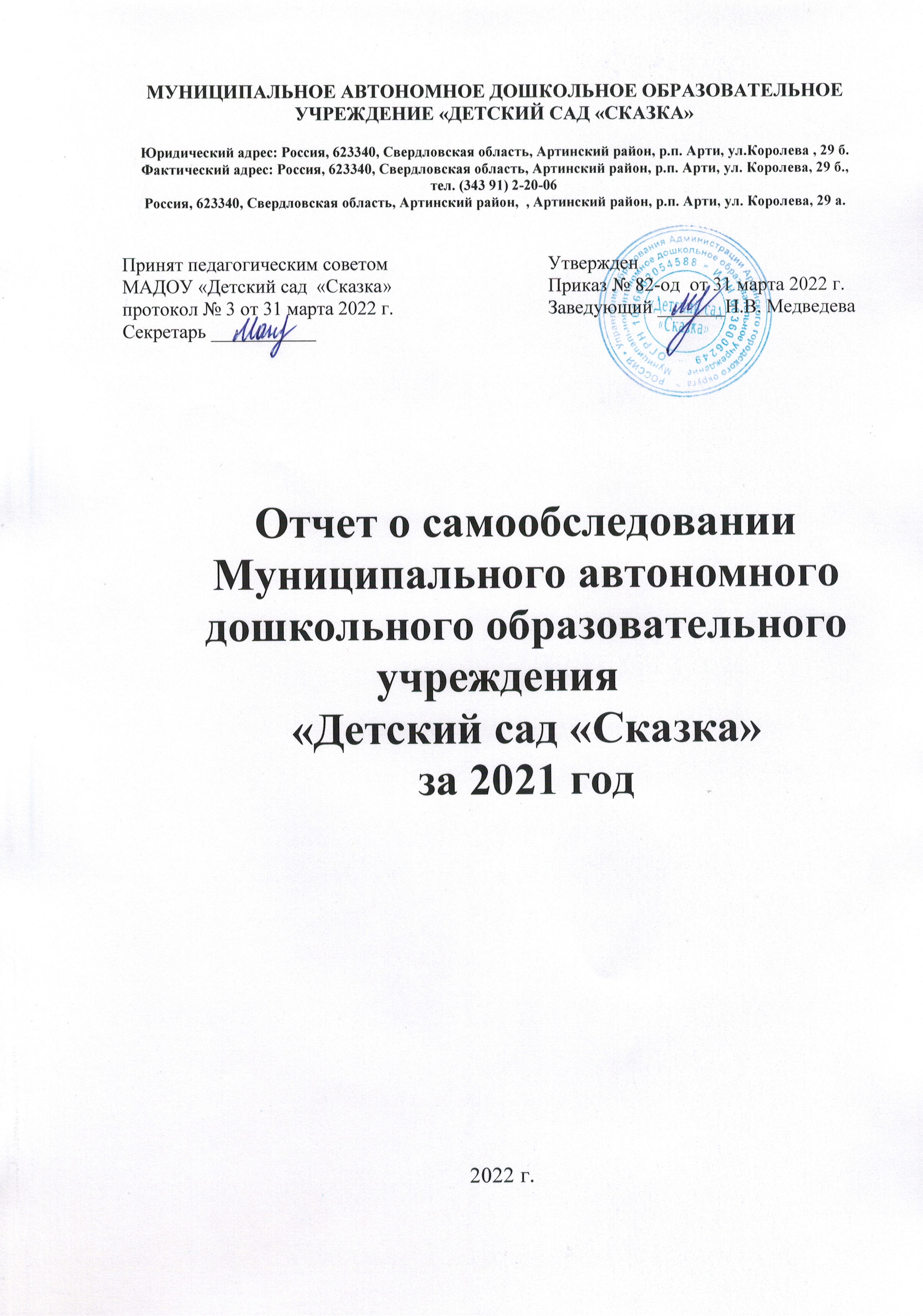 Муниципальное автономное дошкольное образовательное учреждение «Детский сад «Сказка»Юридический адрес: Россия, 623340, Свердловская область, Артинский район, р.п. Арти, ул.Королева , 29 б.Фактический адрес: Россия, 623340, Свердловская область, Артинский район, р.п. Арти, ул. Королева, 29 б.,тел. (343 91) 2-20-06Россия, 623340, Свердловская область, Артинский район,  , Артинский район, р.п. Арти, ул. Королева, 29 а.Отчет о самообследовании Муниципального автономного дошкольного образовательного учреждения «Детский сад «Сказка»за 2021 год2022 г.Структура отчета о самообследовании1.Общие сведения  о Муниципальном автономном дошкольном образовательном учреждении «Детский сад «Сказка»2. Оценка образовательной деятельности3. Оценка системы управления Муниципального автономного дошкольного образовательного учреждения «Детский сад «Сказка»4  Оценка содержания и качества подготовки воспитанников5. Оценка организации учебного процесса 6. Оценка востребованности выпускников7. Качество кадрового, учебно-методического, библиотечно-информационного обеспечения, материально-технической базы8. Оценка качества материально-технической базы 9. Оценка функционирования внутренней системы качества образования10. Анализ показателей деятельности МАДОУ «Детский сад «Сказка», подлежащего самообследованиюОтчет по самообследованиюМАДОУ «Детский сад «Сказка» за 2021 годСамообследование МАДОУ «Детский сад «Сказка» проводилось в соответствии с приказом Министерства образования и науки  РФ от 14.06. 2013 года № 462 «Об утверждении Порядка проведения самообследования образовательной организацией». Целями проведения самообследования являются обеспечение доступности и открытости информации о деятельности организации, а также подготовка отчета о результатах самообследования.1.Общие сведения об образовательной организации, подлежащей самообследованиюПолное наименование общеобразовательного учреждения в соответствии с Уставом:   Муниципальное автономное дошкольное образовательное учреждение «Детский сад «Сказка»Учредитель: Администрация Артинского городского округа в лице Управления образования Артинского городского   округаОрганизационно-правовая форма: автономное  учреждение Юридический адрес: Россия, 623340, Свердловская область, Артинский район, р.п. Арти, ул. Королёва, 29 Б; Фактические адреса: Россия, 623340,  Свердловская область, Артинский район, р.п. Арти, ул. Королёва, 29 Б;  ул. Королёва, 29 А.Телефон: (34391) 2-20-06, 2-16-32Факс: (34391) 2-20-06Электронная почта:  skazkaarti@rambler.ru Муниципальное автономное дошкольное образовательное учреждение «Детский сад «Сказка» создано путем изменения типа существующего муниципального казенного дошкольного  образовательного учреждения «Детский сад «Сказка»  на основании приказа Управления образования Администрации Артинского городского округа «О создании муниципального автономного дошкольного образовательного учреждения «Детский сад «Сказка» путем изменения типа существующего казенного дошкольного образовательного учреждения «Детский сад «Сказка» от 18.02.2014 г. №  32-од. Основными задачами Учреждения являются:- охрана жизни и укрепление физического и психического здоровья детей, в том числе их эмоционального благополучия;-обеспечение познавательного, речевого, социально-личностного, художественно-эстетического и физического развития детей; - обеспечения равных возможностей для полноценного развития каждого ребенка в период дошкольного детства независимо от места жительства, пола, нации, языка, социального статуса, психофизиологических и других особенностей (в том числе ограниченных возможностей здоровья);- обеспечение преемственности целей, задач и содержания образования, реализуемых в рамках образовательных программ различных уровней;- создания благоприятных условий развития детей в соответствии с их возрастными и индивидуальными особенностями и склонностями, развития способностей и творческого потенциала каждого ребенка как субъекта отношений с самим собой, другими детьми, взрослыми и миром;- объединения обучения и воспитания в целостный образовательный процесс на основе духовно-нравственных и социокультурных ценностей и принятых в обществе правил и норм поведения в интересах человека, семьи, общества;- формирования общей культуры личности детей, в том числе ценностей здорового образа жизни, развития их социальных, нравственных, эстетических, интеллектуальных, физических качеств, инициативности, самостоятельности и ответственности ребенка, формирования предпосылок учебной деятельности;- формирования социокультурной среды, соответствующей возрастным, индивидуальным, психологическим и физиологическим особенностям детей;- обеспечения психолого-педагогической поддержки семьи и повышения компетентности родителей (законных представителей) в вопросах развития и образования, охраны и укрепления здоровья детей;- воспитание с учетом возрастных категорий гражданственности, уважения к правам и свободам человека, любви к окружающей природе, Родине, семье;- взаимодействие с семьями детей для обеспечения полноценного развития детей;- осуществление необходимой коррекции недостатков в физическом и (или) психическом развитии детей;- оказание консультативной и методической помощи родителям (законным представителям) по вопросам воспитания, обучения и развития детей от 2 месяцев до 7 лет.Документы, на основании которых осуществляет свою деятельность образовательная организация:Лицензия: № 14431  выдана 03.08. 2011 г. Министерством общего и профессионального образования Свердловской области; Приложение к лицензии № 1 к лицензии серия 66Л01 № 0016149 на осуществление образовательной деятельности от 03.08.2011г. бессрочноМАДОУ «Детский сад «Сказка» имеет право на ведение образовательной деятельности по следующим образовательным программам: По рекомендациям авторов Примерной основной общеобразовательной программы дошкольного образования «От рождения до школы» под редакцией Н.Е.Веракса, Т.С.Комаровой, М.А.Васильевой и Детство: Примерная образовательная программа дошкольного образования / Т.П. Бабаева, А.Г. Гогоберидзе, О.В. Солнцева и др.Детский  сад посещают дети в возрасте от  1 года до 8 лет. Нормативная численность – 445 человек.В 2021 году в МАДОУ «Детский сад «Сказка» функционировало 11 групп: 1. Группа «Ладушки» с  1 года до 2 лет;2. Группа «Петушок» с 2 до 3 лет;3. Группа «Колобок» с 3 до 4 лет;4. Группа «Дюймовочка» с 5 до 6 лет;5. Группа «Золотой ключик» с 5 до 6 лет;6. Группа «Красная шапочка» с 5 до 6 лет;7. Группа «Золотая рыбка» с 5 до 6 лет;8. Группа «Гуси-лебеди» с 3 до 4 лет;9. Группа «Аленький цветочек» с 5 до 6 лет;10. Группа «Репка» с 4 до 5 лет;11. Группа «Реченька» с 6 до 7 лет.В структурном подразделении МАДОУ «Детский сад «Сказка»-детский сад «Солнышко» функционирует 11 групп:                      - 3 группы раннего возраста (55 человек): 1. Группа «Пчелки» с 1 года до 2 лет;2. Группа «Лучики» с 1 года до 2 лет;3. Группа «Теремок» с 2 лет до 3 лет;4. Группа «Умка» с 2 до 3 лет;5. Группа «Колосок» с 4 до 5 лет;6. Группа «Фантазеры» с 4 до 5 лет;7. Группа «АБВГДейка» с 2 до 3 лет;8. Группа «Серебряное копытце» с 3 до 4 лет; 9. Группа «Паровозик из Ромашково» с 6 до 7 лет;10 Группа «Цветик-Семицветик» с 6 до 7 лет;11 Группа «Лукоморье» с 6 до 7 лет.Учредитель Администрация Артинского городского округа в лице Управления образования Артинского городского   округа.Основные документы и локальные акты, регламентирующие деятельность МАДОУ «Детский сад «Сказка»: Основная образовательная программа дошкольного образования;Положение о Наблюдательном совете;Положение об Общем собрании трудового коллектива;Положение о Педагогическом совете;Положение о Родительском комитете Учреждения;Положение о структурном подразделении МАДОУ «Детский сад «Сказка» - детский сад «Солнышко»;Положение о порядке и основаниях отчисления и восстановления обучающихся, порядке оформления возникновения, приостановления и прекращения отношений между Учреждением и воспитанниками  и (или) родителями (законными представителями); Положение о распределении стимулирующей части фонда оплаты труда; Положение о дополнительном образовании; Положение об организации платных образовательных услуг;Положение о комиссии по урегулированию  споров между участниками образовательных отношений; Коллективный договор; Правила внутреннего распорядка воспитанников; Должностные инструкции работников  МАДОУ «Детский сад «Сказка».2. Оценка образовательной деятельностиОбразовательная деятельность в ДОУ в 2021  году осуществлялась в соответствии со следующими нормативно – правовыми документами:  Федеральным законом от 24.07.1998 г. № 124-ФЗ «Об основных гарантиях прав ребенка в Российской Федерации» (с изменениями и дополнениями от 20.07.2000 г., 22 августа, 21 декабря 2004 г., 26, 30 июня 2007 г., 23 июля 2008 г., 28 апреля, 3 июня, 17 декабря 2009 г., 21 июля, 3 декабря 2011 г., 5 апреля, 29 июня, 2 июля, 25 ноября, 2 декабря 2013 г.);  Конвенцией ООН «О правах ребенка» (одобрена Генеральной Асамблеей ООН 20.11.1989 г., вступила в силу для СССР 15.09.1990 г.);  Конституцией Российской Федерации от 12. 12.1993 г.;  Федеральным законом «Об образовании в Российской Федерации» от 29.12.2012 г. № 273– ФЗ (далее Закон об образовании); Приказом МОиН РФ от 17.10.2013 г. № 1155 «Об утверждении Федерального государственного стандарта дошкольного образования»; СанПиН 2.4.1.3040 – 13 от 15.05.2013 г. № 26;  Федеральными законами, нормативными правовыми актами Российской Федерации, Министерства образования и науки Российской Федерации, регулирующие отношения в сфере образования.Основная общеобразовательная программа - образовательная программа дошкольного образования разработана в соответствии с  Федеральным законом от 29 декабря 2012 г. № 273-ФЗ «Об образовании в Российской Федерации» в соответствии с Федеральным  государственным образовательным стандартом  дошкольного образования (Приказ Министерства образования и науки РФ от 17 октября 2013 г. №1155) и Примерной основной образовательной программы дошкольного образования (одобрена решением федерального учебно-методического объединения по общему образованию (протокол от 20 мая 2015 года № 2/15), а также на основе комплексной  образовательной программы «От рождения до школы» под редакцией Н.Е. Вераксы, М.А. Васильевой, Т.С. Комаровой и  Детство: Примерная образовательная программа дошкольного образования / Т. И. Бабаева, А. Г. Гогоберидзе, О. В. Солнцева и др. — СПб.: ООО «ИЗДАТЕЛЬСТВО «ДЕТСТВО-ПРЕСС».Часть, формируемая участниками образовательных отношений составлена на основе парциальная программа «Мы живем на Урале».Программа сформирована  как программа психолого-педагогической поддержки позитивной социализации и индивидуализации, развития личности детей дошкольного возраста и определяет комплекс основных характеристик дошкольного образования (объем, содержание и планируемые результаты в виде целевых ориентиров дошкольного образования).Данный документ предусматривает   организацию образовательной деятельности,  с учетом  режима  пребывания ребенка в детском саду,  индивидуальных и возрастных особенностей, гигиенических требований    в соответствии с физиологическим периодом развития. Программа включает три основных раздела: целевой, содержательный и организационный, в каждом из которых отражается  обязательная часть  и часть, формируемая участниками образовательных отношений, и дополнительный раздел.Реализация Программы осуществляется ежедневно:в процессе организованной образовательной деятельности с детьми (непосредственно-образовательной деятельности); в ходе режимных моментов; в процессе самостоятельной деятельности детей в различных видах детской деятельности; в процессе взаимодействия с семьями детей по реализации программы.ООП ДО реализуется в течение всего периода пребывания ребенка в  дошкольном  учреждении.  Режим работы Учреждения: 5 дней в неделю;  с 07.30 до 18.00 (в предпраздничные дни -  с 07.30 до 17.00). Выходные: суббота, воскресенье, праздничные дни, установленные трудовым законодательством Российской Федерации. В Учреждении образовательная деятельность осуществляется на государственном языке Российской Федерации. Срок реализации ООП ДО  – до завершения уровня дошкольного образования, с 2 месяцев до 8 лет. С  учетом потребности социума (заказчика), прием детей осуществляется с 2 месяцев до 7 лет. С учетом жизненной ситуации ребенка, освоение ООП ДО  может начаться на разных возрастные этапах, в группе общеразвивающей направленности.В соответствии с Уставом ДОУ реализует следующие задачи:- охрана жизни и укрепление физического и психического здоровья детей, в том числе их эмоционального благополучия;-обеспечение познавательного, речевого, социально-личностного, художественно-эстетического и физического развития детей; - обеспечения равных возможностей для полноценного развития каждого ребенка в период дошкольного детства независимо от места жительства, пола, нации, языка, социального статуса, психофизиологических и других особенностей (в том числе ограниченных возможностей здоровья);- обеспечение преемственности целей, задач и содержания образования, реализуемых в рамках образовательных программ различных уровней;- создания благоприятных условий развития детей в соответствии с их возрастными и индивидуальными особенностями и склонностями, развития способностей и творческого потенциала каждого ребенка как субъекта отношений с самим собой, другими детьми, взрослыми и миром;- объединения обучения и воспитания в целостный образовательный процесс на основе духовно-нравственных и социокультурных ценностей и принятых в обществе правил и норм поведения в интересах человека, семьи, общества;- формирования общей культуры личности детей, в том числе ценностей здорового образа жизни, развития их социальных, нравственных, эстетических, интеллектуальных, физических качеств, инициативности, самостоятельности и ответственности ребенка, формирования предпосылок учебной деятельности;- формирования социокультурной среды, соответствующей возрастным, индивидуальным, психологическим и физиологическим особенностям детей;- обеспечения психолого-педагогической поддержки семьи и повышения компетентности родителей (законных представителей) в вопросах развития и образования, охраны и укрепления здоровья детей;- воспитание с учетом возрастных категорий гражданственности, уважения к правам и свободам человека, любви к окружающей природе, Родине, семье;- взаимодействие с семьями детей для обеспечения полноценного развития детей;- осуществление необходимой коррекции недостатков в физическом и (или) психическом развитии детей;- оказание консультативной и методической помощи родителям (законным представителям) по вопросам воспитания, обучения и развития детей от 2 месяцев до 7 лет.3. Оценка системы управления Муниципального автономного дошкольного образовательного учреждения «Детский сад «Сказка»Управление образовательной организации осуществляется в соответствии с федеральными законами, законами и иными нормативными правовыми актами РФ и Свердловской области, Уставом МАДОУ «Детский сад «Сказка» на принципах единоначалия и самоуправления. Административные обязанности распределены согласно Уставу, штатному расписанию четко распределены функциональные обязанности согласно квалификационным характеристикам. В ДОУ сформирована управленческая команда из 4 человек, функциональные обязанности которых распределены согласно  должностным инструкциям. Общее управление осуществляет заведующий МАДОУ «Детский сад «Сказка» Медведева Наталья Владимировна в соответствии с действующим законодательством, в силу своей компетентности. Заведующий осуществляет:   текущее руководство деятельностью Учреждения и несет за нее ответственность перед родителями (законными представителями), государством, обществом, Учредителем и иными органами местного самоуправления Артинского городского округа в соответствии с функциональными обязанностями, предусмотренными квалификационными требованиями, должностной инструкцией, трудовым договором и Уставом Учреждения;без доверенности действует от имени Учреждения, в том числе представляет его интересы и совершает сделки от его имени; представляет годовую бухгалтерскую отчетность  Учреждения наблюдательному совету для утверждения;утверждает штатное расписание в пределах установленной численности штатных единиц, устанавливает должностные оклады, надбавки, доплаты и другие выплаты стимулирующего характера в пределах утвержденных нормативов и ассигнований;утверждает план финансово-хозяйственной деятельности Учреждения;обеспечивает разработку Устава Учреждения, изменений и дополнений к нему, новой редакции;утверждает иные регламентирующие деятельность Учреждения внутренние документы, издает приказы и дает указания, обязательные для исполнения всеми работниками автономного учреждения.-  организует планирование деятельности Учреждения;- является единоличным распорядителем денежных средств, обеспечивает их рациональное использование в соответствии с утвержденным планом финансово-хозяйственной деятельности Учреждения;- осуществляет прием на работу и расстановку кадров, распределение должностных обязанностей, заключает трудовые договоры в соответствии с Трудовым кодексом РФ;- координирует работу заместителей директора, принимает решение по изменению структуры Учреждения и системы управления, определяет должностные обязанности всех работников Учреждения, решает вопрос об их соответствии или несоответствии занимаемой должности;- утверждает учебную нагрузку педагогических работников;- утверждает должностные инструкции для работников Учреждения, инструкции по охране труда и другие локальные акты;- заключает от имени Учреждения договоры с юридическими и физическими лицами в пределах компетенции Учреждения и финансовых средств, выделенных Учреждению на эти цели по плану финансово-хозяйственной деятельности, и (или) внебюджетных средств; выдает доверенности;- организует проведение аттестации педагогических работников и учитывает результаты аттестации при расстановке кадров;- объявляет благодарности и налагает взыскания на работников Учреждения;- зачисляет, переводит и отчисляет воспитанников;- утверждает режим и календарные графики работы Учреждения, расписания занятий воспитанников;- несет персональную ответственность за ведение работы по бронированию военнообязанных Учреждения, осуществляет организацию обязательного учета военнообязанных для предоставления отсрочки от призыва на военную службу;- обеспечивает выполнение санитарно-гигиенических, противопожарных и других норм и правил по охране жизни и здоровья детей и работников Учреждения;- организует в Учреждении дополнительные услуги (в том числе платные) в соответствии с действующим законодательством и Уставом;-утверждает документы по методическому обеспечению образовательного процесса;- осуществляет контроль совместно с заместителями по учебно-воспитательной работе за деятельностью педагогов, в том числе, путем посещения уроков, всех других видов учебных занятий и воспитательных мероприятий;- является председателем Педагогического совета;- принимает меры для расширения и развития материально-технической базы Учреждения, оснащения его современным оборудованием, создания надлежащих социально-бытовых условий для воспитанников и работников Учреждения;- несет ответственность за состояние психологического климата в коллективе;- осуществляет иные полномочия, необходимые для обеспечения нормального функционирования Учреждения и выполнение требований действующего законодательства Российской Федерации.4. Оценка содержания и качества подготовки воспитанниковВ 2021 году педагогический коллектив МАДОУ «Детский сад «Сказка» работал по рекомендациям авторов Проекта Примерной основной общеобразовательной программы дошкольного образования «От рождения до школы» под редакцией Н.Е.Веракса, Т.С.Комаровой, М.А.Васильевой и Детство: Примерная образовательная программа дошкольного образования / Т. И. Бабаева, А. Г. Гогоберидзе, О. В. Солнцева и др. — СПб. : ООО «ИЗДАТЕЛЬСТВО «ДЕТСТВО-ПРЕСС», парциальными программами:Филичева Т.Б., Чиркина Г.В.. Воспитание и обучение детей дошкольного возраста с фонетико-фонематическим недоразвитием.Авдеева Н.Н., Князева Н.Л., Стеркина Р.Б.. Безопасность.Радынова О.П.. Музыкальные шедевры.Буренина А.И. Ритмическая мозаика.Толстикова О.В. «Мы живём на Урале».МАДОУ «Детский сад «Сказка» Итоговый мониторинг детского развития воспитанниковза 2019-2020 учебный год Уровень социально-коммуникативного развития увеличился на 34% (с 30% до 64%)Уровень речевого развития увеличился на 22% (с 28% до51%)Уровень познавательного развития увеличился на 24% (с 28% до 52 %)Уровень художественно-эстетического развития увеличился на	21% (с 24% до 45%)Уровень физического развития увеличился на 28% (с 41 % до 69%).МАДОУ «Детский сад «Сказка» - структурное подразделение «Солнышко» Итоговый мониторинг детского развития воспитанников за     2019-2020 учебный год.Условные обозначения: В - высокий уровень развития; С - средний уровень развития; Н – уровень развития низкий.*подробное описание параметров мониторинга см. в мониторинговых картах                                  Динамика развития детей:  За 2019 – 20 уч. год наметилась положительная динамика развития детей по пяти образовательным областям. Диагностика педагогического процесса (авт. Верещагина Н.В.) проводилась с использованием общепринятых критериев развития детей дошкольного возраста, заявленных ФГОС ДО, по пяти образовательным областям. Мониторинг проводится 2 раза в год: в начале учебного года (ориентировочно – сентябрь) и в конце года (ориентировочно – май). По итоговой диагностике получился следующий результат:-ОО «Физическое развитие»: высокий уровень увеличился на 38,8%, средний уровень уменьшился в пользу высокого на 20,3%, низкий -  уменьшился на 17,8%.-ОО «Познавательное развитие»: высокий уровень увеличился на 39,2%, средний уровень уменьшился в пользу высокого на 20,4%, низкий -  уменьшился на 18,8%.-ОО «Социально-коммуникативное развитие»: высокий уровень увеличился на 42,7%, средний уровень уменьшился в пользу высокого на 27,9%, низкий -  уменьшился на 14,8%.-ОО «Речевое развитие»: высокий уровень увеличился на 36.5%, средний уровень уменьшился в пользу высокого на 14,2%, низкий -  уменьшился на 22,3%.-ОО «Художественно-эстетическое развитие»: высокий уровень увеличился на 39,7%, средний уровень уменьшился в пользу высокого на 25,7%, низкий -  уменьшился на 14%.Начало учебного года                                                                                                        Конец учебного годаВыводы по диагностике освоения образовательной программы.1. Итоги педагогической диагностики по образовательной области «Социально-коммуникативное развитие»:Дети раннего возраста  участвуют в совместных действиях с воспитателями, переносят показанные игровые действия в самостоятельные игры. Дружелюбны  и доброжелательны к сверстникам, с интересам участвуют в общих играх и делах совместно с воспитателями и детьми, обращаются с речь к сверстникам. Дети слушают стихи и сказки, небольшие рассказы без наглядного сопровождения. Наблюдают за процессами труда взрослых, что расширяет их кругозор, выполнят простейшие трудовые действия. Дети активны в выполнении действий самообслуживании, стремятся к оказании помощи другим детям.Дети второй младшей группы научились самостоятельно одеваться, раздеваться, складывать и убирать одежду; Дети успешно усвоили : нормы  и ценности, принятые в обществе, включая моральные и нравственные ценности; стали проявлять интерес к игровому  экспериментированию; сформировалось  уважительное  отношение и чувство принадлежности к своей семье и к сообществу детей и взрослых в организации;Воспитанники научились соблюдать элементарные правила в детском саду; различать и называть специальные виды транспорта и объяснять их назначение; понимать значение сигналов светофора. Дети старшего дошкольного возраста научились и соблюдают правила поведения в общественных местах, в общении со взрослыми и сверстниками, могут дать нравственную оценку своим и чужим поступкам, следят за опрятностью своего внешнего вида и не нуждаются в помощи взрослого при выполнении гигиенических процедур. Дети начали употреблять в речи слова, обозначающие эмоциональное состояние, этические качества. Стараются понять скрытые мотивы поступков героев произведений. Воспитанникам нравится выполнять обязанности дежурных. Имеют предпочтение в игре. Проявляют интерес к совместным играм.Но 13% детей не всегда внимательно слушают взрослого и товарищей, эмоционально откликаются на переживания  близких, персонажей художественных произведений. Во время игр со сверстниками не действуют по правилам, не соблюдают ролевое поведение, проявляют неуважительное отношение к сверстникам и взрослым.2. Итоги педагогической диагностики по образовательной области «Познавательное развитие»:Дети раннего и младшего возраста знают свое имя и фамилию, имена родителей и воспитателей, называют предметы ближайшего окружения. Дети с интересом и с удовольствием действуют со взрослым и самостоятельно с предметами, дидактическими игрушками и материалами. Многие дети научились группировать в соответствии с образом предметы по цвету, форме, величине, размеру, при выборе из четырех разновидностей. Большинство детей проявляет  активность и интересуется животными ближайшего природного окружения, замечает цветущие растения, явления природы. Дети активно экспериментируют с предметами, действуя по разному. По показу воспитателя обследуют объекты природы, используя  разнообразные обследовательские действия. Дети старшего дошкольного возраста знают имя, фамилию, адрес, имена и фамилии родителей, затрудняются в названии профессии родителей. Знают столицу. Знают о значении солнца, воздуха, воды для человека. Дети ориентируются в пространстве, но некоторые путают право и лево. Могут назвать виды транспорта, инструменты и др. Могут уравнивать группы предметов -1+1, умеют пользоваться порядковыми числительными до 10. Все различают геометрические фигуры объемные и плоские.  Могут сравнивать предметы.  Ориентируются во времени, частях суток, временах года, не все могут назвать день недели. Дети имеют представления об окружающем и животном мире, могут назвать достопримечательности своего поселка. Владеют элементарными математическими представлениями, навыками количественного и порядкового счета, ориентировки во времени и пространстве. По результатам наблюдения, бесед выяснилось, что не все дети знают отчества родителей, место их работы и род занятий. В области элементарных математических представлений некоторые не владеют навыками измерения величины, составления и решения простых арифметических задач, в некоторых ситуациях неправильно пользуются арифметическими знаками. Не всегда проявляют познавательный интерес в быту и организованной деятельности. 3. Итоги педагогической диагностики по образовательной области «Речевое развитие»:Дети раннего и младшего возраста стали проявлять интерес и доброжелательность в общении со сверстниками. Легко понимают речь взрослого на наглядной основе и без наглядности, используют в разговоре форму простого предложения из четырех и более слов, правильно оформляют его. Почти все дети самостоятельно используют форму приветствия, прощания, просьбы, благодарности; демонстрируют достаточно активный словарь(называют предметы и части, действия и качество предметов). Пересказывают и драматизируют небольшие литературные произведения; рассматривают сюжетные картинки, способны кратко рассказать об виденном, отвечают на вопросы взрослого. Дети отвечают на вопросы взрослого, касающиеся ближайшего окружения, многие используют все части речи, простые нераспространенные предложения и предложения с однородными членами.Дети старшего дошкольного возраста различают звук, слог, слово, предложение, определяют их последовательность. Употребляют в речи обобщающие слова, сложные предложения. Дети называют некоторые жанры художественной литературы, имеют предпочтения, знают некоторых писателей, поэтов. К концу года дети имеют предпочтение в литературных произведениях. Могут пересказать небольшой рассказ. Несколько детей умеют читать. Составляют по образцу рассказы. Большинство детей старшей группы определяют положение звука в слове, находят слова с заданным звуком. Дети всегда поддерживают беседу, но не все высказывают свою точку зрения. Подбирают синонимы. Затрудняются подобрать к существительному прилагательное. Драматизируют небольшие сказки, не все могут читать по ролям. Сложным остается пересказ и драматизация произведений, составление описательных рассказов по картине или плану.4. Итоги педагогической диагностики по образовательной области «Художественно- эстетическое развитие»:Дети раннего и младшего возраста  интересом включаются в образовательные ситуации  эстетической направленности: рисовать, лепить, апплицировать. Знают названия некоторых изобразительных материалов и инструментов, понимают, что карандашами, красками можно рисовать, из пластилина лепить. Самостоятельно оставляют  след карандаша, краски на бумаге, создают простые изображения (головоноги, формы, линии, штрихи), соотносят созданные линии, фигуры с образами, подсказанными взрослыми; называют то, что изобразил. Дети научились создавать простые предметы из разных материалов, обыгрывают самостоятельно и совместно со взрослыми. Все дети проявляют эстетические чувства, эмоции, вкус, восприятие, умет слушать музыкальные произведения до конца, узнают знакомые песни, музыкально-ритмические движения воспроизводят по показу педагога. Различат и называют музыкальнее инструменты: погремушки, бубен, барабан, дудочки и т.п, умет извлекать из них звук.Дети старшего дошкольного возраста создают индивидуальные и коллективные рисунки с использованием разных материалов и способов создания, правильно пользуются ножницами, используют различные приемы вырезания, создают модели из разных видов конструктора и бумаги, способны конструировать по замыслу. Умеют выразительно и ритмично двигаться под музыку,  могут петь в сопровождении муз. инструмента коллективно. Некоторые дети не  могут различить жанры музыкальных произведений, имеют недостаточные представления о видах искусства, направлениях народного творчества, используют их элементы в театрализованной деятельности. Дети играют на детских музыкальных инструментах, могут петь в сопровождении инструмента.  5. Итоги педагогической диагностики по образовательной области «Физическое развитие»:Дети раннего и младшего возраста  овладели элементарными правилами поведения за столом во время еды, навыками самообслуживания, замечают и устраняют порядок в одежде, достаточно быстро и правильно умываются, насухо вытираются, пользуясь индивидуальным полотенцем. Правильно пользуются носовым платком и расческой, следят за своим внешним видом, быстро раздеваются и одеваются. Умеют аккуратно пользоваться столовыми приборами, обращаться с просьбой, благодарить. Дети интересуются разнообразными физическими упражнениями, действиями с физкультурными пособиями, при выполнении упражнений демонстрируют достаточную координацию движений, быстро реагируют на сигналы. Научились прыгать на двух ногах с продвижением вперед. Переносят освоенные простые новые движения в самостоятельную двигательную деятельность.Дети старшего дошкольного возраста выполняют основные развивающие упражнения, согласуя движения рук и ног, умеют перестраиваться в колонны прыгать в длину с места, разбега, владеют школой мяча. Многие дети знают о принципах здорового образа жизни и стараются их соблюдать, испытывают потребность в двигательной активности, с удовольствием играют в подвижные игры. Некоторым детям сложно метать предметы  обеими руками в вертикальную и горизонтальную цель, прыгать в высоту и через скакалку. К кону года дети знают о вредных факторах для здоровья, о значении для здоровья утренней гимнастики,  не все соблюдают режим дня Умеют аккуратно раздеваться и одеваться. Все дети умеют лазать по гимнастической стенке. Не все могут прыгнуть через скакалку. Умеют перестраиваться в колонны, метать и ловить мяч.Анализ работы учителей-логопедов:1. Диагностическое обследование проводится ежегодно в сентябре. На основании результатов диагностики подбирается группа детей для индивидуальных занятий. В течение года по необходимости снова проводится обследование, по результатам которого дети, преодолевшие свой дефект, выпускаются, а на их место набираются другие.В 2021 г. выпущено детей: с хорошей речью – 60 %, со значительными улучшениями – 38 %, с не значительными улучшениями – 2 %.Не выявлен ни один ребенок с показателем «без улучшений».          Причины, по которым у детей не исправлены те или другие дефекты, разные: - анатомические дефекты в строении артикуляционного аппарата;- вялость артикуляционного аппарата из-за соматической ослабленности ребенка;- неблагоприятное речевое окружение в близком окружении ребенка;- двуязычие в семье;- незаинтересованность родителей в речевом развитии своего ребенка;- сложные речевые нарушения.2. В начале учебного года учителем – логопедом было обследовано  67 человек из числа воспитанников старшего дошкольного возраста. Обследование проводилось по следующим показателям речевого развития: звуковая культура речи, словарный запас, грамматический строй речи, связная речь. Выявлено:Высокий уровень развития речи -16чСредний уровень развития речи - 44чНизкий уровень развития речи - 5чИз них 50 человек имеют нарушения речи различной этиологии и степени выраженности дефекта. Фонетическое недоразвитие речи - 33человекаФонетико-фонематическое развитие речи – 13человекОбщее недоразвитие речи-  5человекаНорма – 14 человекВсе дети посещают фронтальные и  индивидуальные логопедические занятия.Помимо детей старшего дошкольного возраста, на индивидуальные логопедические занятия зачислены дети с ТНР младшего дошкольного возраста: 2 ребенка.В конце учебного года выявлено:Высокий уровень развития речи - 31чСредний уровень развития речи -34 чНизкий уровень развития речи -3 чОНР-3 чФФНР- 7чФНР-25 чНорма-29чДинамика результативности проводимой коррекционной работы.         В ходе проведенной коррекционно-развивающей работы многие дети овладели правильным звукопроизношением, научились более полно и четко высказывать свои мысли, пересказывать предложенные тексты, улучшилось понимание лексико-грамматических конструкций. По результатам проведенной диагностики можно говорить о том, что уровень развития речи детей значительно повысил качественную результативность.         В ходе обследования уровня развития речи старших дошкольников (подготовительные группы) выявлен достаточный уровень развития фонематических процессов, а также лексической стороны речи и грамматических категорий. Однако дети испытывают трудности при согласовании слов различных частей речи, при составлении рассказа используют преимущественно простые нераспространенные предложения.При обследовании детей старшей группы выявлено, что большинство детей испытывают трудности при употреблении предложно-падежных конструкций, а также у большинства детей имеются трудности при произнесении согласных звуков родной речи. Большие трудности выявлены при обследовании состояния лексико-грамматического строя речи (с трудом подбирают антонимы, затрудняются в образовании новых слов и словоизменении, сложности в согласовании слов различных частей речи). Многие дети затрудняются при составлении рассказа по серии сюжетных картинок.       По итогам учебного года на основании результатов диагностики и завершения коррекционного обучения не все звуки родной речи у детей, посещающих логопедические занятия,  успели автоматизировать.      Причины: - коррекционный процесс прерывался на продолжительное время в связи с каникулами и карантином; - в связи с нерегулярным посещением воспитанниками детского сада. Помимо детей старшего дошкольного возраста, на индивидуальные логопедические занятия в течение года  зачислены дети с нарушениями речи  младшего дошкольного возраста:-1человек в начале года и 2 человека в течение года- 1человек в начале года +1 человек в течение года-1 человек в течение года - 1 человек в течение годаС ними так же проводились, индивидуальны занятия.Уровень развития речи детей хотя и не достиг возрастной нормы, но все-таки повысил качественную результативность.3. Проведена диагностика в группах:Подготовительная группа (6-7 лет) - 21 ребѐнок, диагностикой охвачено 21 воспитанник;Подготовительная группа  (6-7 лет) - 18 детей, диагностикой охвачено 18 воспитанник;Старшая группа (5-6 лет) – 25 детей, диагностикой охвачено 21 воспитанник.Проведенное обследование позволило выявить следующие особенности речевого развития детей:1. По итогам обследования дети подготовительной группы  - 21 ребенок показали положительный результат коррекционной работы.17 детей с нормативной речью;3 воспитанника с логопедическим заключением ФН (у 2 воспитанников логопедическое заключение изменилось с более сложного, у 1 осталось прежним, т.к. для нормализации речи необходима пластика подъязычной уздечки). 1 ребенок с заключение ОНР IV, улучшив свой результат с ОНР III2. Общий результат качества образования в группе в конце 2019 – 2020 учебного года представлен следующими показателями:9 детей достигли возрастных норм развития речи (43%),12 детей показали средний уровень речевого развития.3. Анализ качества усвоения детьми отдельных разделов речи позволяет выстроить следующий рейтинговый порядок:по слоговой структуре речи – 95%,фонематическое восприятие, звуковому анализу и синтезу – 62%лексике – 52%грамматический строй речи 33%связная речь 15%Начало уч.года					Конец уч.годаПроведенное обследование позволило выявить следующие особенности речевого развития детей:1. По итогам обследования дети подготовительной группы - 18 воспитанников показали положительный результат коррекционной работы.15 детей с нормативной речью;3 воспитанника с логопедическим заключением ФН (у 2 воспитанников логопедическое заключение изменилось с более сложного, у 1 осталось прежним, т.к. ребенок поступил в конце учебного года). 2. Общий результат качества образования в группе в конце   учебного года представлен следующими показателями:13 детей достигли возрастных норм развития речи (72%),5 детей показали средний уровень речевого развития.3. Анализ качества усвоения детьми отдельных разделов речи позволяет выстроить следующий рейтинговый порядок:по слоговой структуре речи – 100%,фонематическое восприятие, звуковому анализу и синтезу – 89%грамматический строй речи 89%связная речь 83%лексике – 72%Проведенное обследование позволило выявить следующие особенности речевого развития детей:1. По итогам обследования дети подготовительной группы «Лукоморье» - 25 воспитанников. Из них коррекционная работа по нормализации звукопроизношения проводилась с 15 воспитанниками, со всей группой проводились занятия НОД по обучению грамоте и артикуляционная гимнастика. По итогам рассматриваю показатели по речевому развитию у всей группы детей. Общий результат качества образования в группе в конце   учебного года представлен следующими показателями:10 детей достигли возрастных норм развития речи (44%),12 детей показали средний уровень речевого развития (51%)1 ребенок остался на низком уровне речевого развития из-за сложного речевого нарушения.2. Анализ качества усвоения детьми отдельных разделов речи позволяет выстроить следующий рейтинговый порядок:по слоговой структуре речи – 87%,фонематическое восприятие, звуковому анализу и синтезу – 87%лексике – 32%грамматический строй речи 32%связная речь 14%МАДОУ «Детский сад «Сказка»Психолого - педагогическая диагностика1. Выявление степени адаптации к ДОУ вновь прибывших детейНа 2020-2021 учебный год списочный состав вновь поступивших детей составляет 28 детей. Отмечается наличие легкой, средней и тяжелой степени адаптации к детскому саду.В легкой форме к условиям ДОУ адаптировалось 19 детей, что составляет 68 % от общего числа детей.8  детей со средней степенью адаптации, что составляет 29%У одного ребенка, это 3 % адаптация прошла тяжело.Для того чтобы дети быстрее привыкали к новым условиям и с удовольствием посещали детский сад, проводились мероприятия в группе для успешного преодоления трудностей и привыканию к детскому саду. Педагогом - психологом было проведено анкетирование с целью того, чтобы ребенок успешнее адаптировался к новым создавшимся условиям. В ходе адаптационного периода с родителями проводились индивидуальные беседы, давались рекомендации. Подготовлена стендовая информация, буклеты «Ваш ребенок идет в сад», «Кризис трех лет». Проведены родительские собрания на тему «Адаптация ребёнка к условиям детского сада» Исходя из вышеизложенного, можно сделать вывод, что в целом процесс адаптации в нашем детском саду проходит успешно. Дети чувствуют себя раскованно, легко идут на контакты друг с другом, взрослыми, хорошо кушают, спят, легко расстаются с родителями – все это показатели успешной адаптации.2. Диагностика психологической готовности детей к обучению в школе.В начале года проводилось обследование в двух подготовительных группах. Всего было обследовано 40 детей.Из них 14 детей, что составляет  35%, показали высокий уровень готовности к обучению в школе.18 детей, что составляет  45%, показали средний уровень готовности к школе. И 8 детей, что составляет 20%, показали низкий уровень готовности к школе.Для того чтобы подготовить детей к школе с октября по май с детьми подготовительной к школе группы проводился цикл занятий по психологической подготовке к школе. При анализе результатов были получены следующие данные:Высокий уровень готовности к школе на конец года имеют – 28 детей -64%Средний уровень готовности к школе имеют – 14 детей -32%Низкий уровень готовности к школе имеют – 1 ребенок -4%3. Диагностика психолого-педагогических особенностей  детей старшей группы. Обследование проводилось подгруппами.Всего было обследовано 17 детей.Из них 1 ребенок, что составляет 6%, имеет высокий уровень развития;4 детей, что составляет – 24%, имеют уровень развития выше среднего;7 детей, что составляет 41%, имеют средний уровень развития;5 детей, что составляет - 29% имеют низкий уровень психических функций.В конце года так же проводилось обследование, которое выявила:Высокий уровень развития-8 детей, 42%Средний уровень развития- 10 детей, 53%Низкий уровень развития- 1 ребенок, 5%4. Так же в детском саду педагогом - психологом было проведено социометрическое исследование, для изучение взаимоотношений детей в группе. Проведено было в двух подготовительных, старшей и средней группах.Было установлено, что во всех группах уровень благополучных взаимоотношений – высокий.В среднем в каждой группе выделено по 5-6 лидеровПринятых детей в среднем в каждой группе 11 детейНепринятых – 4 ребенка в среднемИ изолированных детей  оказалось в одной группе двое.На основании этих данных в детском саду организованы: - индивидуальные занятия с 2 детьми подготовительной группы; подгрупповые игры-занятия с педагогом-психологом в трех группах (подготовительная – 2 группы, старшая - 1 группа);-индивидуальные занятия с двумя детьми имеющие статус ОВЗ.Данные занятия способствуют развитию таких психических особенностей, как мышление, внимание, память, воображение, а так же развитию речи, словарного запаса, мелкой моторики. А также уделяется внимание развитию эмоций и чувств детей, развитию навыков общения, умение устанавливать контакты со сверстниками. Многие из предлагаемых заданий напрямую связанны с познавательной сферой, выполнение которых вызывает у ребенка неподдельные эмоции и как следствие, происходит развитие познавательной мотивации.Кроме того во время занятий встают и личностные проблемы детей такие  как: не уверенность в себе, демонстративность, агрессивность, то есть дети не обладающие адекватным уровнем развития коммуникативных навыков. По возможности в ходе работы эти проблемы решаются.4. По запросу (родителей, педагогов, социальных партнеров) была проведена индивидуальная диагностика исследования психических процессов у детей: - в подготовительной группе – 8 детей- в старшей группе – 2 ребенок - во второй младшей - 7 детей.-в младшей группе – 2 детей.Для оказания им своевременной психолого-педагогической помощи, были даны рекомендации по развитию и воспитанию детей, а так же организованы индивидуальные коррекционно-развивающие игры-занятия.МАДОУ «Детский сад «Сказка» - структурное подразделение «Солнышко»Справка по мониторингу за 2020-2021 учебный год,Подготовительная группа.Итоги мониторинга освоения программного материала за 2019-2020 учебный год показали, что детьми подготовительной группы материал по образовательным областям усвоен на высоком уровне.Обследовано: 21 воспитанник.Формы мониторинга:- экспресс-диагностика;- проективные методики;- беседа.«Уровень тревожности дошкольников»Результаты следующие:Начало года:Высокий уровень: 7;Средний уровень: 13;Низкий уровень: 1.Конец года:Высокий уровень: 0;Средний уровень: 12;Низкий уровень: 9.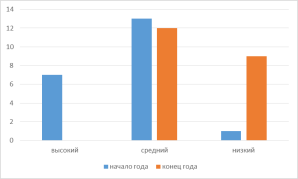 Средний уровень тревожности может свидетельствовать о неуверенном отношении в поведении с окружающими людьми. Дети способны адаптироваться к новым ситуациям.Высокий уровень свидетельствует о недостаточной эмоциональной приспособленности ребенка к тем или иным социальным ситуациям. Выявление уровня тревожности позволяет оценить внутреннее отношение ребенка к определенному типу ситуаций и дает косвенную информацию о характере взаимоотношений ребенка со сверстниками и взрослыми в семье, детском саду, школе.Низкий уровень тревожности может свидетельствовать о хорошей адаптации ребенка с окружающими его людьми.В итоге мы можем увидеть положительную динамику снижения уровня тревожности дошкольников. К концу учебного года появляются дети с низким уровнем психологической готовностью и отсутствуют дети с высокой тревожностью. Большинство дошкольников со средним уровнем тревожности находятся ближе к низкой границе. В процессе учебного года мною были проведены коррекционно-развивающие занятия по снижению ровня тревожности и понижению уверенности в себе, повышение коммуникативных навыков.Вывод: Наблюдается положительная динамика снижения уровня тревожности в течении 2020-2021 учебного года. «Уровень мотивации дошкольников к обучению в школе»Результаты следующие:Начало года:Высокая мотивация: 7;Средняя мотивация: 5;Низкая мотивация: 9.Конец года:Высокая мотивация: 14;Средняя мотивация: 6;Низкая мотивация: 1.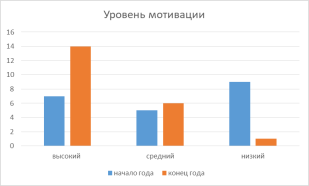 Дети с низкой мотивацией – это дети которые имеют как будто бы правильное представление о требованиях, которые предъявляет школа, хотят учиться в школе, но дают неопределенные ответы типа: «Там весело», «Там интересно»; относятся к школе с робостью и даже страхом: «Я боюсь, что не услышу, что говорит учительница» и «Наверное, не сумею сделать то, что учительница скажет».Средний уровень. К этой группе относятся ответы детей, стремление которых стать школьниками основано на поверхностном представлении о школе, на отдельных частных, конкретных впечатлениях: «В школе много детей, там интересно, учительница ставит детям отметки»; «Мне купили уже форму и портфель (ранец)»; «В школе лучше, чем в детском саду, не надо спать, после уроков можно бегать во дворе, сколько хочешь».Высокий уровень. К этой группе относятся дети, стремление которых стать школьниками, желание учиться основано на адекватном представлении о школе.По данному компоненту мы также можем наблюдать положительную динамику повышения уровня мотивации к обучению в школе. «Уровень готовности дошкольников к обучению в школе»Результаты следующие:Начало года:Высокий уровень психологической готовности: 2;Средний уровень психологической готовности: 13;Низкий уровень психологической готовности: 6.Конец года:Высокий уровень психологической готовности: 11;Средний уровень психологической готовности: 9;Низкий уровень психологической готовности: 1. 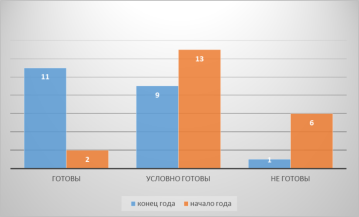 Средний уровень имеют 9 воспитанников, это дети, которые имеют небольшие нарушения в работе психологических процессов. Уровень развития компонентов психологической готовности к школе находится на среднем уровне. Стоит отметить, что 79% дошкольников со средним уровнем развитие находятся близко к высокому уровню.Низкий уровень имеют воспитанники, которые имеют низкий уровень развития компонентов психологической готовности к обучению в школе (мотивация, тревожность, самооценка, работа психических процессов). В итоге стоит отметить, что в течении учебного года уровень развития и психологической готовности к обучению в школе повысилась. Дети, имеющих низкий уровень психологической готовности, на начало года повысили свой уровень до среднего уровня, а один ребенок перешел в низкую границу высокого уровня. Дети со средним уровнем на начало года, также повысили свой уровень готовности до высокого или переступили высокую границу среднего уровня. Один ребенок имеет низкий уровень развития, вследствие того, что ребенок редко посещал детский сад. Высокая динамика развития наблюдается по следующим психическим процессам: внимание, память и мышление. Для развития этих процессов мной были проведены коррекционно-развивающие занятия для дошкольников. Низкую динамику развития имеют восприятие и воображение. Отмечается это вследствие того, что данные психические процессы на начало года имели высокий уровень развития. Вывод: в данной подготовительной группе был повышен уровень психологической готовности воспитанников к обучению в школе. Наблюдается положительная динамика развития в течении 2018-2019 учебного года.Справка по мониторингу за 2020-2021 учебный год,Старшая группа.Итоги мониторинга освоения программного материала за 2020-2021 учебный год показали, что детьми старших групп материал по образовательным областям усвоен на высоком уровне.Обследовано: 62 воспитанников.Формы мониторинга:- экспресс-диагностика;- проективные методики;- беседа.В результате проведенного в начале года исследования было выявлено преволирующее количество дошкольников с неадекватно завышенной и заниженной самооценкой соответствует данному возрасту.«Уровень самооценки дошкольников»Результаты следующие:Начало года:Завышенная самооценка:17;Адекватная самооценка: 17;Заниженная самооценка: 28.Конец года:Завышенная самооценка: 15;Адекватная самооценка: 35;Заниженная самооценка: 12.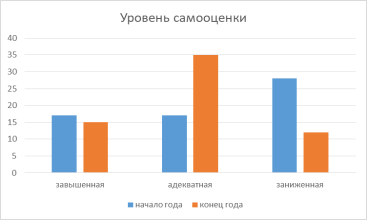 Дети с адекватной самооценкой в большинстве случаев склонны анализировать результаты своей деятельности, пытаются выяснить причины своих ошибок. Они уверены в себе, активны, уравновешенны, быстро переключаются с одного вида деятельности на другой, настойчивы в достижении цели. Стремятся сотрудничать, помогать другим, они достаточно общительны и дружелюбны.Дошкольники с заниженной самооценкой в поведении чаще всего нерешительны, малообщительны, недоверчивы к другим людям, молчаливы, скованны в своих движениях. Они очень чувствительны, готовы расплакаться в любой момент, не стремятся к сотрудничеству и не способны постоять за себя. Впоследствии может развиться повышенная тревожность и невроз.В конце года мы можем наблюдать преобладающее количество воспитанников с адекватной самооценкой. В процессе учебного года мной были проведены подгрупповые коррекционно-развивающие занятия по восстановлению адекватной самооценки. Но остались еще дети с неадекватно заниженной и завышенной самооценкой. В итоге стоит отметить, что стоит продолжать дальнейшую работу по выравниванию уровня самооценки в следующем 2020-2021 учебном году. «Общий уровень развития дошкольников»Результаты следующие:Начало года:Высокий уровень: 19;Средний уровень: 26;Низкий уровень: 17.Конец года:Высокий уровень: 29;Средний уровень: 26;Низкий уровень:7.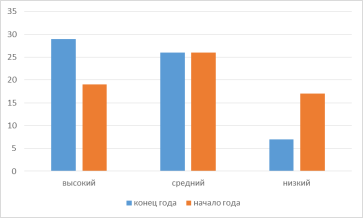 Средний уровень имеют 26 воспитанников, это дети, которые имеют небольшие нарушения в работе психологических процессов. Уровень развития психических процессов находится на среднем уровне. Стоит отметить, что 71% дошкольников со средним уровнем развитие находятся близко к высокому уровню.Низкий уровень имеют воспитанники, которые имеют низкий уровень развития психических процессов (внимание, память, мышление, воображение, восприятие).Подводя результаты итоговой диагностики отмечается положительная динамика общего уровня развития дошкольника. 65% дошкольников, находящихся в пределах низкой границе, повысили свой уровень до среднего. 10 воспитанников повысили уровень своего развития до высокого. Сильная динамика наблюдается в психическом процессе – внимание. Память и мышление также имеют рост, так как мной были проведены индивидуальные и групповые коррекционные занятия. Подводя итог, стоит продолжать работу по дальнейшему повышению общего уровня развития дошкольников, особенно по повышению мышления, памяти и воображения.Вывод: Для формирования у детей познавательного интереса, развития наблюдательности, мыслительной деятельности использовать в своей работе элементы ТРИЗА, песочной терапии и сказкотерапии. ОБЩИЕ ВЫВОДЫ: Проведенное итоговое тестирование показало положительную динамику общего уровня развития. Отмечается рост работы психических процессов, снижение тревожности и оптимизация уровня самооценки дошкольников. Отмечается повышение уровня психологического здоровья дошкольников. На начало учебного года только с высоким уровнем знаний детей практически не было (25%), 46% - со средним и 29% - с низким. В конце года с высоким уровнем знаний стало 48% детей, со средним - 42%, с низким уровнем – 10%. Исходя из этого, можно сделать вывод что проведенная мною коррекционно-развивающая работа была эффективна. Сравнительный анализ показал стабильную динамику в усвоении программного материала по всем разделам программы, что свидетельствует о достаточном качестве образования в данной группе.  На итоговых занятиях дети показали стабильные устойчивые знания. Детальный анализ позволяет выявить следующие затруднения: отсутствие занятий, направленных на повышение уровня восприятия, отсутствие упражнений на поддержание устойчивого уровня воображения. Подводя итог мною были поставлены задачи на следующий учебный год, для более успешного развития дошкольников.Вместе с тем, позитивные изменения в развитии интегративных качеств у воспитанников группы позволяют сделать вывод об эффективности построения образовательного процесса коррекционно-развивающей работы педагога-психолога в ДОУ, об эффективности реализации общеобразовательной программы в дошкольном учреждении.ОБЩИЙ ВЫВОД: У детей сформированы физические качества, культурно-гигиенические навыки, навыки самообслуживания. Дети имеют элементарные представления о здоровом образе жизни.У детей сформированы умения и навыки, необходимые для осуществления различных видов детской деятельности.  Проявляют устойчивый интерес к различным видам детской деятельности: конструированию, изобразительной деятельности, игре.  Любознательны, активны, интересуются новым. Умеют поддержать беседу, высказать свою точку зрения, согласие или несогласие с ответом товарища. Могут самостоятельно оценивать свои поступки и поступки сверстников, соблюдают элементарные общепринятые нормы поведения в детском саду, на улице.Дети имеют первичные представления, соответствующие возрасту о себе, семье, обществе, государстве, мире и природе.  	Были организованы консультации, беседы с родителями, обеспечивали согласованность и преемственность в оздоровлении, и физическом развитии детей в семье и ДОУ.Педагоги ДОУ и инструктор по физическому воспитанию создали условия для творческого самовыражения детей в процессе физической активности. Включали элементы двигательной активности детей (бег, лазанье, прыжки) в сюжетные игры. Выделяли время для свободной двигательной активности детей (на физкультурных занятиях, на прогулке, в свободное время в группе).На современном этапе детский сад постепенно превращается в открытую образовательную систему: с одной стороны, педагогический процесс дошкольного учреждения становится более свободным, гибким, дифференцированным, гуманным со стороны педагогического коллектива, с другой — педагоги ориентируются на сотрудничество и взаимодействие с родителями и ближайшими социальными институтами: «ДОУ – Артинский лицей», «ДОУ - библиотека», «ДОУ – пожарная часть и полиция», «ДОУ - ЦДТ», «ДОУ – Реабилитационный Центр для несовершеннолетних», «ДОУ – больница».Реализация социокультурных проектов позволяет достичь доброжелательного отношения общественности к детскому саду и его услугам, взаимопонимания с общественностью, с социальными партнёрами для создания ситуации успеха образовательного учреждения в обществе.Самыми постоянными и заинтересованными социальными партерами являются родители воспитанников. В МАДОУ «Детский сад «Сказка» реализуется ряд совместных социокультурных проектов: «Дети и театр», «Птичья столовая», «Лучики добра», «Азбука безопасности», «Сбережем свое здоровье», «Я – гражданин России». Выше перечисленные мероприятия помогают нашим выпускникам быть социально-адаптированными и успешными  на следующих ступенях образования. 5. Организация образовательного процессаОбучение и воспитание в ДОУ ведутся на русском языке. В ДОУ создаются условия для изучения русского языка как государственного языка Российской Федерации.Содержание образовательного процесса в ДОУ (содержание образования) определяется образовательной программой дошкольного образования, разрабатываемой, принимаемой и реализуемой им самостоятельно в соответствии с федеральными государственными требованиями к структуре основной общеобразовательной программы дошкольного образования и условиям ее реализации, установленными федеральным органом исполнительной власти, осуществляющим функции по выработке государственной политики и нормативно-правовому регулированию в сфере образования, и с учетом особенностей психофизического развития и возможностей детей.Образовательная программа дошкольного образования в ДОУ определяет содержание и организацию образовательного процесса для детей дошкольного возраста и направлена на формирование общей культуры, развитие физических, интеллектуальных и личностных качеств, формирование предпосылок учебной деятельности, обеспечивающих социальную успешность, сохранение и укрепление здоровья детей дошкольного возраста, коррекцию недостатков в физическом и психическом развитии детей.Планируемые результаты (итоговые и промежуточные) освоения детьми, посещающими ДОУ, основной общеобразовательной программы дошкольного образования, система мониторинга достижения детьми планируемых результатов освоения образовательной программы дошкольного образования и периодичность такого мониторинга предусматриваются в образовательной программе дошкольного образования ДОУ.В ДОУ устанавливаются следующие продолжительность образовательной деятельности и максимальный объем нагрузки детей в неделю:1) Для детей в возрасте от 1,5 до 3-х лет непосредственно образовательная деятельность составляет не более 1,5 часа в неделю (игровая, музыкальная деятельность, общение, развитие движений). Продолжительность непрерывной непосредственно образовательной деятельности составляет не более 10 минут. Допускается осуществление непосредственно образовательной деятельности в первую и во вторую половину дня (по 8-10 минут). В теплое время года непосредственно образовательная деятельность осуществляется на участке во время прогулки.2) Максимально допустимый объем недельной образовательной нагрузки, включая реализацию дополнительных образовательных программ, для детей дошкольного возраста, посещающих МАДОУ, составляет:для детей в возрасте от 3-х до 4-х лет – 2 часа 45 минут;для детей в возрасте от 4-х до 5 лет – 4 часа;для детей в возрасте от 5 до 6 лет – 6 часов 15 минут;для детей в возрасте от 6 до 7 лет – 8 часов 30 минут.Продолжительность непрерывной непосредственно образовательной деятельности составляет:для детей в возрасте от 3-х до 4-х лет – не более 15 минут;для детей в возрасте от 4-х до 5 лет – не более 20 минут;для детей в возрасте от 5 до 6 лет – не более 25 минут;для детей в возрасте от 6 до 7 лет – не более 30 минут.Максимально допустимый объем образовательной нагрузки в первой половине дня:для детей в возрасте от 3-х до 4-х лет не превышает 30 минут;для детей в возрасте от 4-х до 5 лет не превышает 40 минут;для детей в возрасте от 5 до 6 лет не превышает 45 минут;для детей в возрасте от 6 до 7 лет не превышает 1,5 часа.В середине времени, отведенного на непрерывную образовательную деятельность, проводится физкультминутка. Перерывы между периодами непрерывной образовательной деятельности составляют 10 минут. Непосредственно образовательная деятельность с детьми старшего дошкольного возраста может осуществляться во второй половине дня после дневного сна. Ее продолжительность составляет не более 25-30 минут в день. В середине непосредственно образовательной деятельности статического характера проводится физкультминутка.Непосредственно образовательная деятельность, требующая повышенной познавательной активности и умственного напряжения детей, проводится в первую половину дня и в дни наиболее высокой работоспособности детей (вторник, среда). Для профилактики утомления детей указанная непосредственно образовательная деятельность может сочетаться с образовательной деятельностью, направленной на физическое и художественно-эстетическое развитие детей.3) Работа по физическому развитию в Учреждении проводится в соответствии с требованиями СанПиНа с учетом состояния здоровья детей при регулярном контроле со стороны медицинских работников.Режим дня в ДОУ должен соответствовать возрастным особенностям детей и способствовать их гармоничному развитию.Максимальная продолжительность непрерывного бодрствования детей 3-7 лет составляет 5,5-6 часов, до 3-х лет – в соответствии с медицинскими рекомендациями.Ежедневная продолжительность прогулки детей составляет не менее 4-4,5 часов. Прогулка организуется 2 раза в день: в первую половину дня – до обеда и во вторую половину дня – после дневного сна или перед уходом детей домой. При температуре воздуха ниже минус 15°C и скорости ветра более 7 м/с продолжительность прогулки сокращается. Прогулка не проводится при температуре воздуха ниже минус 15°C и скорости ветра более 15 м/с для детей до 4-х лет, а для детей 5-7 лет при температуре воздуха ниже минус 20°C и скорости ветра более 15 м/с.Для детей в возрасте от 1,5 до 3-х лет дневной сон в МАДОУ организуется однократно продолжительностью не менее 3-х часов. Для детей в возрасте старше 3-х лет дневной сон в МАДОУ организуется однократно продолжительностью 2,0-2,5 часа. Во время сна детей в спальне присутствует воспитатель или помощник воспитателя (младший воспитатель). Самостоятельная деятельность детей 3-7 лет (игры, подготовка к образовательной деятельности, личная гигиена) занимает в режиме не менее 3-4-х часов.Общественно полезный труд детей в возрасте от 5 до 6 лет и в возрасте от 6 до 7 лет проводится в форме самообслуживания, элементарного хозяйственно-бытового труда и труда на природе (сервировка столов, помощь в подготовке к занятиям). Его продолжительность не превышает 20 минут в день. Непосредственно образовательная деятельность физкультурно-оздоровительного и эстетического цикла занимает не менее 50 % общего времени, отведенного на непосредственно образовательную деятельность.Учебный год в ДОУ начинается 1 сентября: если это число приходится на выходной день, то в этом случае учебный год начинается в первый, следующий за ним рабочий день. Учебный год в ДОУ завершается 31 мая. В летний период непосредственно образовательная деятельность не проводятся. В эти периоды времени в ДОУ могут проводиться спортивные и подвижные игры, спортивные праздники, экскурсии и другие мероприятия, может увеличиваться продолжительность прогулок.6. Востребованность выпускников ДОУ Востребованность выпускников: 39 % - поступают в первый класс МАОУ «Артинский лицей», 45 % - поступают в МАОУ «АСОШ № 1», 15 % - поступают в МАОУ «АСОШ № 6». Такое распределение связано с территориальной близостью указанных ОО к микрорайонам, в которых распложены фактические места проживания воспитанников. Всего выпускников 65 человек, что составляет 14 % от общего количества воспитанников ДОУ.Преемственность в работе МАДОУ «Детский сад «Сказка» с начальным общим образованием.Ежегодно согласовывается план совместной работы ДОУ и школы. Основным вопросом в работе по преемственности дошкольного и начального школьного образования, который рассматривался на совместных совещаниях, являлся вопрос преемственности ФГОС ДО и ФГОС НОО. В течение 2019 года прошли совместные мероприятия: родительские собрания с приглашением учителей начальных классов, взаимопосещение занятий и уроков. Также велась углублённая работа по адаптации детей к школьным условиям. Педагоги школы отмечают легкую адаптацию и высокий уровень готовности к школьному обучению.Педагоги ДОУ постоянно отслеживают успешность обучения выпускников в общеобразовательных школах, что позволяет корректировать образовательный процесс.На совместных мероприятиях ДОУ и школы обсуждается освоение ими школьного материала.Совместная работа со школой способствует:снятию стресса у будущих первоклассников;сокращается адаптационный период ребенка в школе;у воспитателей есть возможность следить за учёбой своих детей и вносить коррективы в свою деятельность по подготовке воспитанников к школе;учителя ближе знакомятся с будущими первоклассниками, системой работы воспитателя, родителями.Исходя  из  реализуемого  плана,  педагоги  школы  отмечают  легкую  адаптацию  и   уровень  готовности  к школьному обучению. 7. Оценка качества кадрового обеспечения, учебно-методического, библиотечно-информационного обеспеченияКачество кадрового обеспеченияКачественный состав педагогических кадров учреждения по состоянию на 2021 г.:  В детском саду педагогический коллектив состоит из 48 человек (100%) на начало и на конец учебного года года. Характеристика педагогических кадровОбразование:3 человека учатся в высших учебных заведениях.Стаж педагогической работыБольшинство педагогов имеют стаж работы более 20 лет. Остается острой проблема молодых специалистов дошкольного образования, особенно с высшим образованием. Но положительным можно считать стабильность педагогического коллектива.Реализация мероприятий по привлечению молодых педагогов На сегодняшний день штат детского сада укомплектован полностью на 100%. Но в перспективе   встает вопрос о привлечении молодых специалистов, поэтому на данном этапе разработан  план:- Составление  прогноза перспективной потребности  дошкольной организации в кадрах – апрель- Организация встреч выпускников профессиональных учебных заведений и  администрации  ДОУ для привлечения специалистов – по согласованию. - Подготовить и направить заявку на организацию студенческих практик в текущем году - август.Итоги аттестацииВ МАДОУ «Детский сад  «Сказка»  из  всего педагогического состава:  высшая  ВКК – 5 педагога; 1КК – 35  педагогов; СЗД – 1 педагов; нет КК –  педагога, причины: в должности менее 2-х лет.Большинство педагогов имеют стаж работы более 20 лет и возраст старше 45 лет. Остается острой проблема молодых специалистов дошкольного образования, особенно с высшим образованием. Но положительным можно считать стабильность педагогического коллектива.Реализация мероприятий по привлечению молодых педагогов На сегодняшний день штат детского сада укомплектован полностью на 100%. Но в перспективе присоединения детского сада «Солнышко» встает вопрос о привлечении молодых специалистов, поэтому на данном этапе разработан  план:-Составление  прогноза перспективной потребности  дошкольной организации в кадрах – апрель-Формирование и направление заявки на целевую подготовку в учреждение  профессионального образования (Красноуфимский пед. колледж, Артинский техникум)  - май – июнь-Организация встреч выпускников профессиональных учебных заведений и  администрации  ДОУ для привлечения специалистов – по согласованию. -Подготовить и направить заявку на организацию студенческих практик в текущем году - август.СПРАВКАо кадровом обеспечении образовательной деятельностиМАДОУ «Детский сад «Сказка»Информация о педагогических  и руководящих работниках, прошедших курсовую подготовку с 2018-2019 гг. Участие педагогов МАДОУ «Детский сад «Сказка»в конкурсах, форумах, семинарах, РМО  и НПК на различных уровнях, публикацияхИнформация  за 2020 – 2021 учебный годУчастие педагогов МАДОУ «Детский сад «Сказка» - структурное подразделение «Солнышко»в конкурсах, форумах, семинарах, РМО  и НПК на различных уровнях, публикацияхВ настоящее время продолжается совершенствование занятий в различных аспектах: расширяется и усложняется содержание обучения, осуществляется поиск форм интеграции разных видов деятельности, способов привнесения игры в процесс обучения, поиск новых (нетрадиционных) форм организации детей. Можно наблюдать переход от фронтальных занятий со всей группой детей к занятиям с подгруппами, малыми группами. Данная тенденция обеспечивает качество обучения: индивидуальный подход к детям, учет особенностей их продвижения в усвоении знаний и практических навыков.Итоговые занятия в детском саду, подводящие итог знаниям и умениям, полученным детьми  в результате учебного и воспитательного процесса за весь год. На таких занятиях у воспитанников систематизируются знания, и проходит анализ ранее накопленных фактов. Качественный результат образовательной деятельности зависит не только от программы, а прежде всего от личности  педагога, который создает эмоционально насыщенную среду для  освоения ребенком той или иной области. Благодаря проведению итоговых занятий, педагог может иметь представление о степени усвоения знаний, планировать, если это необходимо, дополнительные учебные занятия, следить за тем, насколько подходит выбранная образовательная программа поставленным целям и задачам, а также соответствуют ли её возможности возрасту и особенностям детей, и, если требуется, вносить в неё изменения. Особую важность итоговые занятия в детском саду приобрели в подготовительной группе, по причине того, что в этой ситуации они подводят итог не только году, но и всему обучению в стенах ДОУ. Наши выпускники  показали свои успехи в лучшем свете. Можем предположить успешность наших детей на следующей ступени.Профессиональные достижения педагогов отмечены отраслевыми грамотами и наградами:Профессиональные достижения педагогов отмечены отраслевыми грамотами и наградами за 2020-2021 гг.- 1 педагог грамотой МО Российской федерации- 1 педагогог -  грамотами Главы администрации;- 1 педагогог – грамотами Управления образования Администрации Артинского городского округа.Учебно-методическое и информационное обеспечениеВ детском саду в достаточном количестве информационно-технические средства.  Таким образом, информационно-техническое оснащение образовательного процесса в соответствует целям и задачам обучения и воспитания, обеспечивает функционирование образовательной организации на достаточном уровне.Материально-техническая базаСПРАВКАо материально-техническом обеспечении образовательной деятельности по образовательным программамРаздел 1. Обеспечение образовательной деятельности оснащенными зданиями,строениями, сооружениями, помещениями и территориямиРаздел 2. Обеспечение образовательной деятельности оборудованными учебными кабинетами, объектами для проведения практических занятий, объектами физической культуры и спорта, иными объектами, которые предполагается использовать при осуществлении образовательной деятельности по заявленным к лицензированию образовательным программам *(раздел заполняется по заявленным программам, кроме предпрофессиональных программ и программ профессионального образования) Раздел 3. Обеспечение образовательной деятельности оборудованными учебными кабинетами, объектами для проведения практических занятий, объектами физической культуры и спорта, иными объектами, которые предполагается использовать при осуществлении образовательной деятельности по заявленным к лицензированию образовательным программам *(раздел заполняется только по предпрофессиональным программам и программам профессионального образования)Раздел 4. Сведения о помещении с соответствующими условиями для работы медицинских работников (раздел заполняется только образовательной организацией при предоставлении лицензии и лицензировании филиала) СПРАВКАо материально-техническом обеспечении образовательной деятельности по образовательным программамРаздел 1. Обеспечение образовательной деятельности оснащенными зданиями,строениями, сооружениями, помещениями и территориямиРаздел 2. Обеспечение образовательной деятельности оборудованными учебными кабинетами, объектами для проведения практических занятий, объектами физической культуры и спорта, иными объектами, которые предполагается использовать при осуществлении образовательной деятельности по заявленным к лицензированию образовательным программам *(раздел заполняется по заявленным программам, кроме предпрофессиональных программ и программ профессионального образования) Раздел 3. Обеспечение образовательной деятельности оборудованными учебными кабинетами, объектами для проведения практических занятий, объектами физической культуры и спорта, иными объектами, которые предполагается использовать при осуществлении образовательной деятельности по заявленным к лицензированию образовательным программам *(раздел заполняется только по предпрофессиональным программам и программам профессионального образования)Раздел 4. Сведения о помещении с соответствующими условиями для работы медицинских работников (раздел заполняется только образовательной организацией при предоставлении лицензии и лицензировании филиала) Информационно - технические условия и материальная база обеспечивают стабильное функционирование и развитие информационно-образовательной среды и эффективному технологическому обновлению образовательной деятельности.8. Внутренняя система оценки качества образования	Система оценки качества образования МАДОУ «Детский сад «Сказка» представляет собой совокупность организационных и функциональных структур, норм и правил, диагностических и оценочных процедур, обеспечивающих на единой концептуально-методологической основе оценку образовательных достижений воспитанников, эффективности деятельности образовательного учреждения и его системы.Объекты оценки:- достижения воспитанников;- продуктивность, профессионализм и квалификация педагогических работников;- образовательные программы;- материально- технические ресурсы образовательного учреждения (материально- техническая база ОУ).Предметом оценки является:-   качество образовательных результатов (уровень освоения образовательных программ);- качество условий образовательного процесса (эффективность использования материально-технических ресурсов, оценка кадрового потенциала учреждения и эффективности деятельности педагогов);-   качество образовательного процесса (комфортность образовательного процесса, адаптированность образовательной программы образовательным потребностям воспитанников, степень открытости образования, доступность образования).Технология оценки качества образованияОценка качества образования в детском саду осуществляется в следующих формах и направлениях:- мониторинг  усвоения программы воспитанниками;- аттестация педагогических работников;- самоанализ деятельности, осуществляемый педагогическими работниками.Функционирование внутренней системы оценки качества образованияОценивание качества образовательной деятельности по ООП является важным компонентом деятельности МАДОУ «Детский сад «Сказка», направленное на усовершенствование Программы.Концептуальные основания такой оценки определяются:требованиями Федерального закона «Об образовании в Российской Федерации»;требованиями ФГОС ДО;рекомендациями Примерной основной образовательной программы дошкольного образования, одобренной решением федерального учебно-методического объединения по общему образованию протокол от 20 мая 2015 г. № 2/15.Система оценки образовательной деятельности, предусмотренная ООП,предполагает оценивание качества условий организации образовательной деятельности МАДОУ «Детский сад «Сказка»:психолого-педагогические условия;кадровые условия;материально-технические условия;финансовые условия;информационно-методические условия;управление МАДОУ «Детский сад «Сказка»Целевые ориентиры, представленные в ООП:не подлежат непосредственной оценке; не являются непосредственным основанием оценки как итогового, так и промежуточного уровня развития детей; не являются основанием для их формального сравнения с реальными достижениямидетей;не являются основой объективной оценки соответствия установленным требованиям образовательной деятельности и подготовки детей;не являются непосредственным основанием при оценке качества образования. ООП предусмотрена система мониторинга динамики развития детей, динамикиих образовательных достижений, основанная на методе наблюдения и включающая:педагогические наблюдения, педагогическую диагностику, связанную с оценкой эффективности педагогических действий с целью их дальнейшей оптимизации;детские портфолио, фиксирующие достижения ребенка в ходе образовательной деятельности;карты развития ребенка.В соответствии с ФГОС ДО и принципами ООП оценка качества образовательной деятельности:поддерживает ценности развития и позитивной социализации ребенка дошкольноговозраста;учитывает факт разнообразия путей развития ребенка в условиях современногопостиндустриального общества;ориентирует систему дошкольного образования на поддержку вариативностииспользуемых образовательных программ и организационных форм дошкольного образования;обеспечивает выбор методов и инструментов оценивания для семьи и для педагогов МАДОУ «Детский сад «Сказка», в соответствии:с разнообразием вариантов развития ребенка в дошкольном детстве,разнообразием вариантов образовательной среды,разнообразием местных условий;представляет собой основу для развивающего управления программамидошкольного образования на уровне МАДОУ «Детский сад «Сказка» и Учредителя.Система оценки качества реализации ООП предусматривает следующие уровни системы оценки качества:диагностика развития ребенка, используемая как профессиональный инструмент педагога с целью получения обратной связи от собственных педагогических действий и планирования дальнейшей индивидуальной работы с детьми;внутренняя оценка, самооценка МАДОУ «Детский сад «Сказка»,внешняя оценка МАДОУ «Детский сад «Сказка», в том числе независимая профессиональная и общественная оценка.Педагогическая диагностика проводится в ходе наблюдений за активностью детей в спонтанной детской деятельности. Формы проведения педагогической диагностики:индивидуальная; подгрупповая; групповая.Результаты педагогической диагностики используются исключительно для решения образовательных задач:индивидуализации образования (в том числе поддержки ребенка, построения его образовательной траектории или профессиональной коррекции особенностей его развития);оптимизации работы	с группой детей.Оценивание качества условий организации образовательной деятельности в МАДОУ «Детский сад «Сказка», система организации сбора, хранения, обработки и распространения информации о деятельности педагогической системы, для непрерывного слежения за ее состоянием и прогнозирования развития. Осуществляется посредством следующих процедур:проведение самообследования МАДОУ «Детский сад «Сказка», по результатам которого формируется отчет;аттестация педагогических работников, анализ деятельности педагогов в межаттестационный период;оценка деятельности МАДОУ «Детский сад «Сказка» по результатам независимой оценки качества образования (рейтинг, аналитические записки по результатам независимой оценки);обработка медицинских статистических данных;осуществление мониторинговых исследований;формирование годового аналитического отчета о деятельности МАДОУ «Детский сад «Сказка» за учебный год;анкетирование родителей об удовлетворенности качеством образовательной деятельности воспитанников МАДОУ «Детский сад «Сказка».Оценивание качества условий организации образовательной деятельности:сфокусировано на оценивании психолого-педагогических других условий реализации ООП в МАДОУ «Детский сад «Сказка», по пяти образовательным модулям;учитывает образовательные предпочтения и удовлетворенность дошкольным образованием со стороны семьи ребенка;способствует открытости по отношению к ожиданиям ребенка, семьи, педагогов, общества и государства;включает как оценку педагогами МАДОУ ЦРР - детский сад собственной работы, так и независимую профессиональную и общественную оценку условий образовательной деятельности в МАДОУ ЦРР - детский сад.На уровне образовательной организации система оценки качества реализации ООП решает задачи:- повышения качества реализации ООП дошкольного образования;реализации требований ФГОС ДОк структуре, условиям и целевым ориентирам основной образовательной программы дошкольной организации;обеспечения объективной экспертизы деятельности МАДОУ ЦРР - детский сад в процессе оценки качества программы дошкольного образования;задания ориентиров педагогам в их профессиональной деятельности и перспектив развития МАДОУ ЦРР - детский сад;создания оснований преемственности между дошкольным и начальным общим образованием.Результаты оценивания качества образовательной деятельности формируют доказательную основу для изменений ООП, корректировки образовательного процесса и условий образовательной деятельности.10. Анализ показателей деятельностидошкольной образовательной организации МАДОУ «Детский сад «Сказка», подлежащей самообследованию в 2019 г.          Заведующий МАДОУ «Детский сад «Сказка»                              Н.В.Медведева 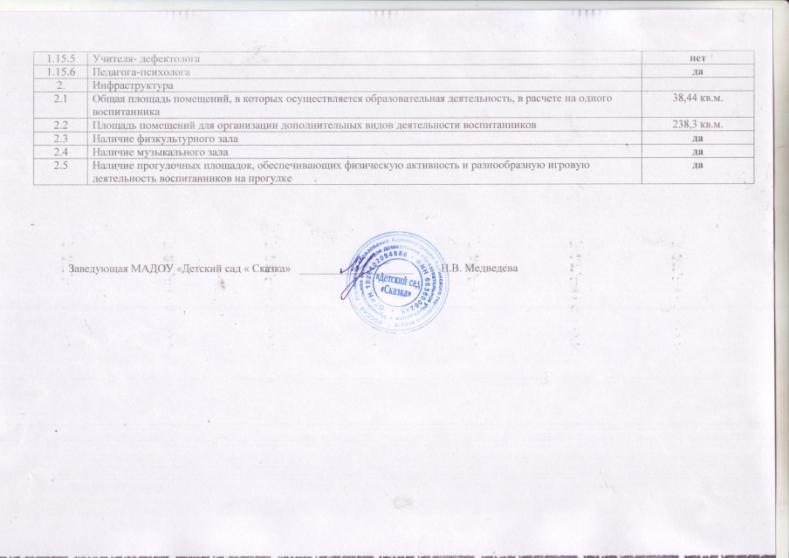 Принят педагогическим советомМАДОУ «Детский сад  «Сказка»протокол № 3 от 31 марта 2022 г.Секретарь ___________  УтвержденПриказ № 82-од  от 31 марта 2022 г.Заведующий _______Н.В. Медведева№ФИОДолжностьУправленческий стаж1Медведева Наталья Владимировна Заведующий10 лет2Волкова Алевтина СергеевнаЗаместитель заведующего по воспитательно-методической работе 6 лет3Крашенинников Александр Николаевич Заместитель заведующего по АХР4 года4Паначева Ольга Геннадьевна Главный бухгалтер 18 лет№ /п             ОО        Группы  Социально-коммуникативное развитиеСоциально-коммуникативное развитиеРечевое развитиеРечевое развитиеПознавательное развитиеПознавательное развитиеХудожественно-эстетическое развитиеХудожественно-эстетическое развитиеФизическое развитиеФизическое развитие№ /п             ОО        Группы  НГКГНГКГНГКГНГКГНГКГ1Аленький цветочек0-21%1-44%2-35%0-16%1-39%2-45%-5%-5%+10%0-30%1-28%2-41%0-21%1-22%2-56%-9%-6%+15%0-32%1-47%2-21%0-13%1-54%2-33%-19%-7%+12%0-47%1-43%2-10%0-18%1-44%2-38% -29%-1%+28%0-26%1-52%2-22%0-5%1-49%2-46%-21-3%+24%2Колобок0-6%1-74%2-20%0-3%1-21%2-76%-3%-53%+56%0-4%1-65%2-31%0-3%1-27%2-70%-1%-38%+39%0-4%1-53%2-43%0-2%1-20%2-78%-2%-33%+35%0-4%1-64%2-32%0-2%1-30%2-69%-2%-34%+37%0-5%1-40%2-55%0-1%1-14%2-85%-4%-26%+30%3Ладушки0-12%1-74%2-14%0-3%1-65%2-32%-9%-9%+18%0-21%1-58%2-21%0-6%1-46%2-48%-15%-12%+27%0-17%1-71%2-12%0-5%1-59%2-36%-12%-12%+240-16%1-74%2-10%0-3%1-65%2-32%-13%-9%+22%0-1%1-49,5%2-49,5%0-0%1-35%2-65%-1%-14,5%+15,5%4Реченька0-0%1-91%2-9%0-0%1-55%2-45%0%-36%+36%0-0%1-81%2-19%0-0%1-58%2-42%0%-23%+23%0-0%1-78%2-22%0-0%1-58%2-42%0%-20%+20%0-0%1-83%2-17%0-0%1-53%2-47%0%-30%+30%0-0%1-69%2-31%0-0%1-44%2-56%0%-25%+25%5Петушок0-1%1-83%2-16%0-0%1-17%2-83%-1%-66%+67%0-84%1-6%2-10%0-16%1-67%2-17%-68%+61%+7%0-69%1-31%2-10%0-0%1-60%2-40%-69%+29%+30%0-78%1-11%2-11%0-0%1-100%2-0%-78%+89%00-0%1-90%2-10%0-0%1-0%2-100%0%-90%+90%6Гуси-лебеди0-7%1-52%2-41%0-4%1-47%2-48%+2%-2%-1%0-10%1-51%2-39%0-10%1-45%2-45%0%-6%+6%0-7%1-54%2-39%0-5%1-46%2-49%-2%-8%+10%0-8%1-46%2-45%0-5%1-42%2-49%-3%-4%+4%0-12%1-52%2-36%0-6%1-35%2-59%-6%-20%+23%7Репка0-8%1-54%2-46%0-0%1-22%2-78%-8%-32%+32%0-3%1-45%2-52%0-0%1-26%2-74%-3%-19%+22%0-1%1-38%2-61%0-1%1-32%2-68%-1%-6%+7%0-4%1-62%2-34%0-0%1-44%2-56%-4%-18%+22%0-0%1-24%2-76%0-0%1-19%2-81%0%-5%+5%8Дюймовочка0-0%1-43%2-57%0-0%1-1%2-99%0-42%+42%0-11%1-63%2-26%0-0%1-20%2-80%-11%-43%+54%0-4%1-60%2-36%0-0%1-16%2-84%-4%-44%+480-4%1-63%2-32%0-1%1-36%2-64%-3%-27%+32%0-2%1-56%2-42%0-0%1-24%2-76%-2%-32%+34%9Золотой ключик0-1%1-35%2-64%0-0%1-17%2-83%-1%-18%+19%0-2%1-43%2-55%0-0%1-19%2-81%-2%-24%+26%0-5%1-48%2-46%0-1%1-26%2-74%-4%-22%+28%0-2%1-53%2-45%0-0%1-27%2-73%-2%-26%+28%0-0%1-10%2-90%0-0%1-6%2-94%0%-4%+4%10Золотая рыбка0-36%1-50%2-14%0-0%1-33%2-67%-36%-17%+53%0-64%1-29%2-6%0-5%1-69%2-25%-59%+40%+19%0-66%1-33%2-1%0-7%1-64%2-29%-59%+31%+28%0-52%1-48%2-0%0-2%1-68%2-30%-50%+20%+30%0-10%1-90%2-0%0-1%1-42%2-57%-9%-48%+547%11Красная шапочка0-30%1-49%2-21%0-4%1-38%2-58%-26%-11%+37%0-33%1-53%2-13%0-10%1-52%2-38%-23%-1%+25%0-25%1-53%2-23%0-5%1-48%2-47%-20%-5%+24%0-28%1-47%2-24%0-9%1-48%2-43%-19%+1%+18%0-22%1-40%2-38%0-10%1-45%2-46%-12%+5%+8%ИТОГ0- 11%1-  59%2-  30%0- 3%1-33%2-64%-8%-27%+34%0-24%1-47%2-29%0-7%1-42%2-51%-17%-5%+22%0-21%1-51%2-28%0-4%1-44%2-52%-17%-7%+24%0-22%1-54%2-24%0-4%1-51%2-45%-18%-3%+21%0-7%1-52%2-41%0-2%1-29%2-69%-5%-23%+28%Социально-коммуникативное развитиеСоциально-коммуникативное развитиединамикаРечевое развитиеРечевое развитиединамикаПознавательное развитиеПознавательное развитиединамикаХудожественно-эстетическое развитиеХудожественно-эстетическое развитиединамикаФизическое развитиеФизическое развитиединамикаНГКГдинамикаНГКГдинамикаНГКГдинамикаНГКГдинамикаНГКГдинамика0- 11%1-  59%2-  30%0- 3%1-33%2-64%-8%-27%+34%0-24%1-47%2-29%0-7%1-42%2-51%-17%-5%+22%0-21%1-51%2-28%0-4%1-44%2-52%-17%-7%+24%0-22%1-54%2-24%0-4%1-51%2-45%-18%-3%+21%0-7%1-52%2-41%0-2%1-29%2-69%-5%-23%+28%№п/пОбразовательнаяобластьГруппа1   группа «Пчелки»1   группа «Пчелки»2группа «Лучики»2группа «Лучики»3группа «Лукоморье»3группа «Лукоморье»4 группа «Цветик-семицветик»4 группа «Цветик-семицветик»5группа «Умка»5группа «Умка»6группа «Теремок»6группа «Теремок»7 группа «Фантазеры»7 группа «Фантазеры»8 группа «Абвгдейка»8 группа «Абвгдейка»9«Колосок»9«Колосок»10 группа «Паровозик из Ромашково»10 группа «Паровозик из Ромашково»11 группа «Серебряное копытце» 11 группа «Серебряное копытце» Итоговый результатИтоговый результатуровеньсен.май сен.май сен.майсен.майсен.майсен.майсен.майсен.майсен.майсен.майсен.майсен.май1.Физическое развитиеВ41%76%67%72%50%23%8%72%37,591,30%27%0%78%26,464448807593525,7%63,8%1.Физическое развитиеС59%24%33%28%45%72%65%28%54,28,760%73%71%18%69,63656124225566255,5%35,2%1.Физическое развитиеН000%0%4%4%27%0%8,30%40%0%29%4%4,30%0058035318,8%1%2.Познавательное развитиеВ35%82%33%55%23%54%12%60%4,294,60%23%0%35%34,876528404691418,5%57,7%2.Познавательное развитиеС65%18%50%39%72%36%73%40%87,54,456%69%17%56%52,2204447054507257,9%37,5%2.Познавательное развитиеН0017%6%4%  4%15%0%8,30%44%8%83%9%13440%300411423,6%4,8%3.Социально – коммуникативное развитиеВ41%82%61%72%23%72%27%88%2586,10%35%0%65%43,564449205862024%66,7%3.Социально – коммуникативное развитиеС59%18%39%28%68%27%73%12%70,813,952%61%75%35%39,1365687542477260%32,1%3.Социально – коммуникативное развитиеН000%0%9%00%0%4,20%48%4%25%0%17,40%0025047816%1,2%4.Речевое развитиеВ24%53%12%50%40%90%19%60%4,260,30%18%0%52%34,876528403331217,1%53,6%4.Речевое развитиеС76%47%55%44%  50%4%69%36%79,239,736%64%29%35%52,22044164667445052,7%38,5%4.Речевое развитиеН0033%6%13%4%12%4%16,60%64%18%71%13%134%40540533730,2%7,9%5.Художественно – эстетическое развитиеВ35%65%33%55%27%18%8%68%0%91,30%16%0%70%30,4684096042123516,9%56,6%5.Художественно – эстетическое развитиеС65%35%61%39%54%81%88%32%91,78,736%69%71%26%69,6325645858766566,5%40,8%5.Художественно – эстетическое развитиеН006%6%13%4%4%0%8,30%64%16%29%4%0%0%4042012016,6%2,6%                      ДатаПедагогическийдиагноз2020-2021 уч.год2020-2021 уч.год                      ДатаПедагогическийдиагнозСентябрьМайФонетическое недоразвитие речи010Фонематическое недоразвитие речи00ФФНР2315ОНР 2 уровня21Всего обследовано2626Начало учебного годаКонец учебного годаЗаведующий11Заместитель заведующего по ВМР11Заместитель заведующего по АЧР11Старший воспитатель33Воспитатель3434Музыкальный руководитель32Инструктор  по физической культуре33Учитель – логопед 32Педагог-психолог21Всего 5050№ООКол-во педагогов всегоКол-во педагогов с в/обрКол-во педагогов всегоКол-во педагогов с выс. пед. обр.1МАДОУ «Детский сад «Сказка»48 (100%)24 (50 %)4816 (33%)До 5лет5-10 лет10-20 лет20 и более2018-20196101521 №ФИОдолжностьУровень проф. образования(высшее пед,среднее пед.)Пед  стажИнформация об аттестации ПР (КК, срок действия)Информация о курсовой подготовке с 2016г. по 2021 г.(организация. назван. ОП, количество часов)1.Медведева Наталья Владимировназаведующаявысшее17СЗДС25.06.2015гдо25.06.2017г.2018г- ГАОУ ДПО СО «ИРО»  ОП «Проектирование индивидуального образовательного маршрута как средство социализации ребенка в условии инклюзивного образования», 40 час.- ГБПОУ СО «Красноуфимский педагогический колледж»:ОП «Инклюзивное образование в современных условиях», 108 час. - ООО Межрегиональный  институт дополнительного образования «Основы деятельности организаций системы образования по реализации услуг ранней помощи», 72часа 	Удостоверениеот 04.12.2018 г.№ № 18445/37-у2Волкова Алевтина СергеевнаЗаметитель по УМР, учитель-логопедвысшее121КК с 2014г по 2019г.2018г- ГБПОУ СО «Красноуфимский педагогический колледж»:ОП «Инклюзивное образование в современных условиях», 108 час. - ООО Межрегиональный  институт дополнительного образования «Организация внутрисетевого взаимодействия образовательных организаций по созданию условий для психолого-педагогического сопровождения детей – инвалидов  и детей с ОВЗ как структурного элемента системы комплексной реабилитации (абилитации) детей – инвалидов»	72часа 	От 04.12. 2018 г. № 18443/12-у2019 г.- ГАОУ ДПО СО «ИРО» Развитие профессиональной компетентности специалистов, привлекаемых к осуществлению всестороннего анализа результатов профессиональной деятельности педагогических работников, аттестующихся в целях установления квалификационных категорий в условиях подготовки к введению национальной системы учительского роста (16 час.)11.10.2019 - 12.10.2019	3Петухова Светлана Юрьевнастарший воспитательвысшее271КК с 27.12.2016г по 27.12.2021г.2018г- ГАОУ ДПО СО «ИРО»  ОП «Проектирование индивидуального образовательного маршрута как средство социализации ребенка в условии инклюзивного образования», 40 час.- ГБПОУ СО «Красноуфимский педагогический колледж»:ОП «Инклюзивное образование в современных условиях», 108 час. - ООО Межрегиональный  институт дополнительного образования «Технология разработки и реализации программ ранней помощи детям в организациях системы образования»72 часа От 04.12. 2018 г. № 18450/45-у2019 г.- ГАОУ ДПО СО «ИРО» Развитие профессиональной компетентности специалистов, привлекаемых к осуществлению всестороннего анализа результатов профессиональной деятельности педагогических работников, аттестующихся в целях установления квалификационных категорий в условиях подготовки к введению национальной системы учительского роста (16 час.)11.10.2019 - 12.10.2019	4БодуноваСветлана ИльиничнаМузыкальный руководительвысшее27Высшая ККС25.12.2014г до25.12.2019г2018г- ГБПОУ СО «Красноуфимский педагогический колледж»:ОП «Инклюзивное образование в современных условиях», 108 час. -ГБПОУ «Свердловское музыкальное училище имени П.И. Чайковского», преподаватель музыкально-технических дисциплин, 252 ч.2019 г.-ГАОУ ДПО СО «ИРО»ОП «Развитие профессиональной компетентности специалистов, привлекаемых к осуществлению всестороннего анализа профессиональной деятельности педагогических работников, аттестующихся в целях установления первой, высшей квалификационных категорий», 16 час5ШевалдинаИнна
ЛьвовнаМузыкальный руководительвысшее25Высшая ККс 22.12.2015гПо 22.12.2020г2018г- ГБПОУ СО «Красноуфимский педагогический колледж»:ОП «Инклюзивное образование в современных условиях», 108 час. 2019 г.- ГБПОУ СО «Красноуфимский педагогический колледж» ОП «Методика и приемы работы с интерактивной доской» 16ч.6Сыропятова Наталья ВикторовнаИнструктор по физической культуреСреднее специальное291КК с 24.12.2013гПо 24.12.2018г 2018 г. - ГАОУ ДПО СО «ИРО».Оп «Организация инклюзивного образования с ограниченными возможностями здоровья в дошкольной образовательной организации», 24 ч.2019 г.- ГАОУ ДПО СО «ИРО» Развитие профессиональной компетентности специалистов, привлекаемых к осуществлению всестороннего анализа результатов профессиональной деятельности педагогических работников, аттестующихся в целях установления квалификационных категорий в условиях подготовки к введению национальной системы учительского роста (16 час.)11.10.2019 - 12.10.20197АхмероваВалентина Григорьевнавоспитательсреднее специальное131КК с 24.11.2015гПо 24.11.2020г2018г- ГАОУ ДПО СО «ИРО»  ОП «Проектирование индивидуального образовательного маршрута как средство социализации ребенка в условии инклюзивного образования», 40 час.8ВозжаеваТатьяна Александровнавоспитательсреднее специальное291КК с 22.12.2015гПо 22.12.2020г2018г- ГБПОУ СО «Красноуфимский педагогический колледж»:ОП «Инклюзивное образование в современных условиях», 108 час. 9ГиниятуллинаРита Расимовнавоспитательсреднее специальное191КК с 22.12.2015гПо 22.12.2020г2018 г. - ГАОУ ДПО СО «ИРО».Оп «Организация инклюзивного образования с ограниченными возможностями здоровья в дошкольной образовательной организации», 24 ч.10ГольяноваЕлена Владимировнавоспитательсреднее специальное261КК с 22.12.2015гПо 22.12.2020г2018 г. - ГАОУ ДПО СО «ИРО».Оп «Организация инклюзивного образования с ограниченными возможностями здоровья в дошкольной образовательной организации», 24 ч.11БалашоваНаталья Николаевнавоспитательсреднее специальное16СЗДс19.01.2016г до19.01.2021г2018г- ГАОУ ДПО СО «ИРО»  ОП «Проектирование индивидуального образовательного маршрута как средство социализации ребенка в условии инклюзивного образования», 40 час.12ИзгагинаТатьяна Владимировнавоспитательсреднее специальное261ККс27.12.2016гдо27.12.2021г2018 г. - ГАОУ ДПО СО «ИРО».Оп «Организация инклюзивного образования с ограниченными возможностями здоровья в дошкольной образовательной организации», 24 ч.13МокрушинаНина Ивановнавоспитательсреднее специальное311ККс29.03.2016г до 29.03.2021 г.2018г- ГБПОУ СО «Красноуфимский педагогический колледж»:ОП «Инклюзивное образование в современных условиях», 108 час. 14РыбинаЛюдмила Ивановнавоспитательсреднее специальное321КК с 22.12.2015гПо 22.12.2020г2018 г. - ГАОУ ДПО СО «ИРО».Оп «Организация инклюзивного образования с ограниченными возможностями здоровья в дошкольной образовательной организации», 24 ч.2019 г.- ГАОУ ДПО СО «ИРО»ОП «Развитие профессиональной компетентности специалистов, привлекаемых к осуществлению всестороннего анализа профессиональной деятельности педагогических работников, аттестующихся в целях установления первой, высшей квалификационных категорий», 16 час15СыропятоваЕлена Евгеньевнавоспитательвысшее261ККС29.11.2016гдо29.11.2021г2018 г. - ГАОУ ДПО СО «ИРО».Оп «Организация инклюзивного образования с ограниченными возможностями здоровья в дошкольной образовательной организации», 24 ч.16ЧасовниковаЛюбовь Александровнавоспитатель среднее специальное291КК с 24.11.2015гПо 24.11.2020г2018 г. - ГАОУ ДПО СО «ИРО».Оп «Организация инклюзивного образования с ограниченными возможностями здоровья в дошкольной образовательной организации», 24 ч.17ВерзаковаРаиса Павловнавоспитатель среднее специальное35СЗДС22.01.2016гдо21.01.2021г.2018г- ГАОУ ДПО СО «ИРО»  ОП «Проектирование индивидуального образовательного маршрута как средство социализации ребенка в условии инклюзивного образования», 40 час.18МалыхАлена Тимергазиевнавоспитательсреднее специальное51 КК с29.11.2016гПо 29.11.2021г.2018 г. - ГАОУ ДПО СО «ИРО».Оп «Организация инклюзивного образования с ограниченными возможностями здоровья в дошкольной образовательной организации», 24 ч.19ВасильеваТатьяна Петровнаучитель -логопедвысшее101КК с 24.11.2015гПо 24.11.2020г2018г.- ООО Межрегиональный  институт дополнительного образования «Технология работы с детьми раннего возраста с нарушениями сенсорной интеграции при оказании услуг ранней помощи»	72часа 	От 04.12. 2018 г. № 18453/6-у2019 г.- ГБПОУ СО «Красноуфимский педагогический колледж» ОП «Методика и приемы работы с интерактивной доской» 16ч.20Бочкарева Любовь Алексеевнавоспитательсреднее специальное26СЗДС 02.12.2014гдо 02.12.2019г2018г- ГБПОУ СО «Красноуфимский педагогический колледж»:ОП «Инклюзивное образование в современных условиях», 108 час. 21Савельева Наталья Геннадьевнавоспитательсреднее специальноеСЗД с2.02.2017гдо2.02.2021г.2018 г. - ГАОУ ДПО СО «ИРО».Оп «Организация инклюзивного образования с ограниченными возможностями здоровья в дошкольной образовательной организации», 24 ч.22Жеребцова Ирина Леонидовнавоспитательвысшее2нет2018 г. - ГАОУ ДПО СО «ИРО».Оп «Организация инклюзивного образования с ограниченными возможностями здоровья в дошкольной образовательной организации», 24 ч.23Сыропятова Ирина Ивановнавоспитательвысшее2нет2018г- ГАОУ ДПО СО «ИРО»  ОП «Проектирование индивидуального образовательного маршрута как средство социализации ребенка в условии инклюзивного образования», 40 час.24Никифорова Татьяна ЮрьевнаПедагог - психологвысшее1нет2018 г.ГАОУДО «ИРО» «Психолого-педагогическая поддержка развития детей с задержкой психического развития в дошкольной образовательной организации», 24 часа.- ООО Межрегиональный  институт дополнительного образования «Технология работы с детьми раннего возраста с нарушениями сенсорной интеграции при оказании услуг ранней помощи»	72часа 	От 04.12. 2018 г. № 18453/40-у2019 г.- ГБПОУ СО «Красноуфимский педагогический колледж» ОП «Методика и приемы работы с интерактивной доской» 16ч.№ФИОдолжностьУровень проф. образования(высшее пед,среднее пед.)педстажИнформация об аттестации ПР (КК, срок действия)Информация о курсовой подготовке с 2016-2019г.(организация. назван. ОП, количество часов)25Прибыткова Елена Михайловнастарший воспитательВысшееПедаг.131КК2018г-ГАОУ ДПО СО «ИРО»КПК «Проектирование индивидуального образовательного маршрута как средства социализации ребенка в условии инклюзивного образования»,  40 часа. (№3205 от 25 марта 18г)- ООО  «Межрегиональный институт дополнительного образования ДПО «Основы деятельности организации системы образования по реализации услуг ранней помощи», 72ч ( р\н 18445/47-у от 04 декабря 2018)2019г- Общество с ограниченной ответственностью «Центр инновационного образования и воспитания» ППК «Организация защиты детей от видов информации, распространяемой посредством сети "Интернет", причиняющей вред здоровью и (или) развитию детей, а также не соответствующей задачам образования, в образовательных организациях», 16 ч-ГАОУ ДПО СО «ИРО»ППК «Развитие профессиональной компетентности специалистов, привлекаемых к осуществлению всестороннего анализа результатов профессиональной деятельности педагогических работников, аттестующихся в целях установления квалификационных категорий в условиях подготовки к введению национальной системы учительского роста», 16ч  (р\г 15629 от 28.10.2019)2019г - Форум «Педагоги России»ДПП «Воспитательные технологии в условиях реализации ФГОС ДО»ОП ДПО «Технологии менеджмента образовательной организации»ДПП «Развитие способностей дошкольников в соответствии с ФГОС ДО (освоение образцов педагогической работы)»26Карпова Наталья Игоревнастарший воспитательВысшее педагог.41КК2018г-ГАОУ ДПО СО «ИРО»КПК «Проектирование индивидуального образовательного маршрута как средства социализации ребенка в условии инклюзивного образования»,  40 часа. ( №3197 от 25 марта 2018)-ГАОУ ДПО СО «ИРО»КПК «Образовательная робототехника в условиях реализации ФГОС ДО», 16ч  (РН 9240 от 14.05.2018)27Шадрина Елена ВладимировнавоспитательСр. специальное пед.81КК2018г-ГАОУ ДПО СО «ИРО»КПК «Проектирование индивидуального образовательного маршрута как средства социализации ребенка в условии инклюзивного образования»,  40 часа. (№ 3275 от 25 марта)28Катайцева Лариса ПавловнавоспитательВысшее педаг.271 КК2018г - ГАОУ ДПО СО «ИРО»ДПП ПК «Организация инклюзивного образования детей с ограниченными возможностями здоровья в дошкольной образовательной организации», (24 часа)29Шершнева Алена СергеевнавоспитательСпеднее спец, высшее эконом.1СЗД2018г - ГАОУ ДПО СО «ИРО»ДПП ПК «Организация инклюзивного образования детей с ограниченными возможностями здоровья в дошкольной образовательной организации», (24 часа)- ФГБОУ ВО «УрГПУ»ДПП «Современные методы познавательного развития детей в образовательных организациях: ТРИЗ-методика в деятельности педагога ДОО», 16ч (14.12.18. 1880/15Б)30Мангилева Анастасия АлександровнавоспитательСреднее профессиональное12018г- ГБПОУ СО «Свердловский областной педагогический колледж»ППК «Современные технологии как условие эффективности воспитательной работы в образовательной организации» , 16ч(регистрационный № 28)2018г - ГАОУ ДПО СО «ИРО»ДПП ПК «Организация инклюзивного образования детей с ограниченными возможностями здоровья в дошкольной образовательной организации», (24 часа)31Козлова Наталья ИвановнавоспитательВысшее педаг.121 КК2018г -ГАОУ ДПО СО «ИРО»КПК «Образовательная робототехника в условиях реализации ФГОС ДО», 16ч- Всероссийский научно-образоватеольный центр «Современные образовательные технологии» (ООО «ВНОЦ «СОТех»)ПДПО «Психолого-педагогическое сопровождение развития детей дошкольного возраста с ОВЗ в условиях реализации ФГОС ДО», 24 часа (РН 21/34589 от 31.08.2018г)- ООО «Центр инновационного образования и воспитания»ППК «Основы обеспечения информационной безопасности детей» , 22 ч2019г - Форум «Педагоги России»ДПП «Воспитательные технологии в условиях реализации ФГОС ДО»ОП ДПО «Технологии менеджмента образовательной организации»ДПП «Развитие способностей дошкольников в соответствии с ФГОС ДО (освоение образцов педагогической работы)»32Веневцева (Немкова) Анастасия Игоревнавоспитательвысшее педагогическое1-2018г - Всероссийский научно-образоватеольный центр «Современные образовательные технологии» (ООО «ВНОЦ «СОТех»)ПДПО «Психолого-педагогическое сопровождение развития детей дошкольного возраста  с ОВЗ в условиях реализации ФГОС ДО», 24 часа (РН 21/19214-ООО «Центр развивающих игр и методик» ПК «Использовании современных технологий для реализации задач ФГОС ДО в ДОО», 16 ч. РН 115 от 18 февраля 201833Кетова Ирина ЮрьевнавоспитательСреднее специал. педаг26СЗД  2018г- Всероссийский научно-образовательный центр «Современные образовательные технологии»ПДПО «Особенности организации работы по развитию речи дошкольников в ДОО в соответствии с требованиями ФГОС ДО» , 16ч. (регистрационный номер 21/23692)34Щапова Ольга Владимировнавоспитательсреднее педагогическое8 мес--35Белова Татьяна АнатольевнавоспитательВысшее пед.7СЗД в январе 2016г2018г - ГАОУ ДПО СО «ИРО»ДПП ПК «Организация инклюзивного образования детей с ограниченными возможностями здоровья в дошкольной образовательной организации», (24 часа) (РН  1833)2019гОбщество с ограниченной ответственностью «Центр инновационного образования и воспитания» ППК «Основы обеспечения информационной безопасности детей», 22 часа, р/н 292-16871, 8.07-12.07 201936Иванова Екатерина ВладимировнавоспитательСреднее проф. 51КК2018г-ГАОУ ДПО СО «ИРО»КПК «Проектирование индивидуального образовательного маршрута как средства социализации ребенка в условии инклюзивного образования»,  40 ч. (№ 3196  от 25 марта 2018)2019г -ГАОУ ДПО СО «ИРО»ППК «Развитие профессиональной компетентности специалистов, привлекаемых к осуществлению всестороннего анализа результатов профессиональной деятельности педагогических работников, аттестующихся в целях установления квалификационных категорий в условиях подготовки к введению национальной системы учительского роста», 16ч (р\н 15633 от 28.10.19)2019г - Форум «Педагоги России»ДПП «Воспитательные технологии в условиях реализации ФГОС ДО»ОП ДПО «Технологии менеджмента образовательной организации»ДПП «Развитие способностей дошкольников в соответствии с ФГОС ДО (освоение образцов педагогической работы)»37Тарасова Ирина ЕвгеньевнаВоспитатель Высшее Эконом., среднее спец пед7СЗД2018г - ГАОУ ДПО СО «ИРО»ДПП ПК «Организация инклюзивного образования детей с ограниченными возможностями здоровья в дошкольной образовательной организации», (24 часа)38Омелькова Ольга ВладимировнавоспитательСредне спец, переподготовка 1СЗД2018г - ГАОУ ДПО СО «ИРО»ДПП ПК «Организация инклюзивного образования детей с ограниченными возможностями здоровья в дошкольной образовательной организации», (24 часа)39Кожевникова Ольга Александровнавоспитатель5СЗД 2014 г2018г - Всероссийский научно-образоватеольный центр «Современные образовательные технологии» (ООО «ВНОЦ «СОТех»)ПДПО «Психолого-педагогическое сопровождение развития детей дошкольного возраста с ОВЗ в условиях реализации ФГОС ДО», 24 часа (РН 21/2013040Комарова Татьяна ВладимировнавоспитательВысшее педагог.131 КК 2018г-ГАОУ ДПО СО «ИРО»КПК «Образовательная робототехника в условиях реализации ФГОС ДО», 16ч-Всероссийский научно-образовательный центрПДПО «Психолого-педагогическое сопровождение развития детей дошкольного возраста с ОВЗ в условиях реализации ФГОС ДО», 24 ч2019г - Форум «Педагоги России»ДПП «Воспитательные технологии в условиях реализации ФГОС ДО»ОП ДПО «Технологии менеджмента образовательной организации»ДПП «Развитие способностей дошкольников в соответствии с ФГОС ДО (освоение образцов педагогической работы)»41Трубеева Ольга ПетровнавоспитательВысшее педаг.11КК2018г- Всероссийский научно-образовательный центрПДПО «Психолого-педагогическое сопровождение развития детей дошкольного возраста с ОВЗ в условиях реализации ФГОС ДО», 24 ч42Цивилева Ксения ИвановнаПедагог-психологВысшее 11КК43Чура Екатерина СергеевнаУчитель-логопедВысшее 71КК2018г - ООО «Межрегиональный институт дополнительного образования» ДПП «Технологии работы с детьми раннего возраста с нарушениями сенсорной интеграции при оказании услуг ранней помощи» , 72 ч  (11 декабря 2018 г 18453/65-у)2019г-ГАОУ ДПО СО «ИРО»ППК «Развитие профессиональной компетентности специалистов, привлекаемых к осуществлению всестороннего анализа результатов профессиональной деятельности педагогических работников, аттестующихся в целях установления квалификационных категорий в условиях подготовки к введению национальной системы учительского роста», 16ч (р\н 15633 от 28.10.19)44Кочергина Елена Николаевнавоспитательсреднее специальное 2018г - ГАОУ ДПО СО «ИРО»ДПП ПК «Организация инклюзивного образования детей с ограниченными возможностями здоровья в дошкольной образовательной организации», (24 часа)2019г - Форум «Педагоги России»ДПП «Воспитательные технологии в условиях реализации ФГОС ДО»ОП ДПО «Технологии менеджмента образовательной организации»ДПП «Развитие способностей дошкольников в соответствии с ФГОС ДО (освоение образцов педагогической работы)»45Григорьева Ольга СергеевнаМузыкальный рук-льСреднее спец., неоконч. высшее31КК2018гООО «АИСТ» СП УЦ «Всеобуч»ППК «Организация инклюзивного образования в образовательной организации в соответствии с ФГОС», 36 ч, с 24.11.18-25.11.18 (Р\Н 19350)46Быковских Надежда ЛьвовнаМузыкальный руководительСреднее спец. пед191 КК2018 гГАОУ ДПО СО «ИРО»ОП  «Воспитание и социализация одаренных детей и подростков» 24ч (№1461 от 14 февраля)2018г - ГАОУ ДПО СО «ИРО»ДПП ПК «Организация инклюзивного образования детей с ограниченными возможностями здоровья в дошкольной образовательной организации», (24 часа) (РН 1834 июнь 2018)-ООО «Столичный учебный центр ПП «Музыка: теория и методика преподавания в сфере дошкольного образования», (РН 5264 от 18 июля 2018)2019гППК «Чудесный мир танца для дошкольников часть 1. Танцевальные игры для дошкольников» , 72 ч47Стахеева Анастасия ВалерьевнаИнструктор по физической культуреСредн. Спец. Пед., высшее эконом.131 КК2018г - ГАОУ ДПО СО «ИРО»ДПП ПК «Организация инклюзивного образования детей с ограниченными возможностями здоровья в дошкольной образовательной организации», (24 часа)ППК «Обновление содержания и технологий физического развития детей дошкольного возраста в контексте требований ФГОС ДО» номер 10864 от 06.06.2018 (16 ч)- ООО «Межрегиональный институт дополнительного образования» ДПП «Технологии работы с детьми раннего возраста, имеющими двигательные нарушения, при реализации программ ранней помощи» , 72 ч  2019г-ГАОУ ДПО СО «ИРО»ППК «Развитие профессиональной компетентности специалистов, привлекаемых к осуществлению всестороннего анализа результатов профессиональной деятельности педагогических работников, аттестующихся в целях установления квалификационных категорий в условиях подготовки к введению национальной системы учительского роста», 16ч (р\н 15633 от 28.10.19)48Шистеров Александр  ВикторовичИнструктор по физической культуреСреднее профессиональное1-2018г - ГАОУ ДПО СО «ИРО»ДПП ПК «Организация инклюзивного образования детей с ограниченными возможностями здоровья в дошкольной образовательной организации», (24 часа)49Быковских Наталья  Петровна воспитатель11КК2018г - ГАОУ ДПО СО «ИРО»ДПП ПК «Организация инклюзивного образования детей с ограниченными возможностями здоровья в дошкольной образовательной организации», (24 часа) (РН 1835 июнь)50 Ворошилова Ольга Олеговнапедагог-психолог2018г - ООО «Межрегиональный институт дополнительного образования»ДПП «Технологии психологического сопровождения семей с детьми с функциональными нарушениями при реализации программ ранней помощи», 72 часа, (07.12.2018 18452/12у)51Конюхова Оксана ВладимировнавоспитательСред.спец, высшее эконом.--№п/п                                                                                                                                                                                                                                                                                                                                                                               ФИО педагогаНазвание мероприятия	Дата и место проведенияФорма участия (очная, заочная)Итоги    участия(результат)Уровень: ДОУУровень: ДОУУровень: ДОУУровень: ДОУУровень: ДОУУровень: ДОУ1Петухова С.Ю.Васильева Т.П.Зайнуллина Н.Н.Часовникова Л.А.Сыропятова И.И.Никифорова Т.ЮСыропятова Н.В.Малых А.Т.Жеребцова И.Л.Савельева Н.Г.Бодунова С.И. Организация и проведение консультации «Особенности работы педагога  с детьми раннего возраста» (24 и 30.01.2019г.)МАДОУ «Детский сад «Сказка»очнаяСправка-подтверждение 2Петухова С.Ю.Бодунова С.И.Изгагина Т.В.Мокрушина Н.И.Рыбина Л.И.Сыропятова Л.В.Гольянова Е.В.Организация и проведение консультации Раннее выявление и сопровождение одаренных детей (15.02.2019г.)МАДОУ «Детский сад «Сказка»очнаяСправка-подтверждение 3Творческая группаОрганизация работы по написанию программы «Выяление и сопровождение одаренных детей в МАДОУ «Детский сад «Сказка»4Бочкарева Л.А.Игагина Т.В.Ахмерова В.Г.Выставка-конкурс макетов «Военная техника»Февраль – март МАДОУ «Детский сад «Сказка»очнаяСвидетельство организатора;Благодарность за подготовку победителей5 Ахмерова В.Г.Рыбина Л.И.Сыропятова Л.В.Конкурс чтецов. Подготовка участников «Удивительный мир космоса»март МАДОУ «Детский сад «Сказка» Структурное подразделение «Солнышко»очнаяКонкурс чтецов. Подготовка участников619 педагоговМастер-класс по бумажной флористике (изготовление цветов)12.02.2019 ДОУочнаяСвидетельство участника7Васильева Т.П.Никифорова Т.П.Шистеров А.В.Бодунова С.И.Петухова С.Ю.МасленицаМарт ДОУ «Сказка»очная8Савельева Н.Г.Жеребцова И.Л.Мастер – класс «Волшебство из синельных палочек» в рамках консультацииянварьочнаяСвидетельство о проведении9ПетуховаС.Ю, Сыропятова И.И.«Педагогический совет «Здоровьесбережение в ДОУ»»18.04.2019 г.10Ахмерова, В.Г,Сыропятова Е.Е.Сыропятова И.И. Бодунова с.И.Возжаева Т.А.Конкурс чтецов «Загадочный мир космоса» отборочный тур  в группеМарт  - группаОчная- организацияграмота11Ахмерова В.Г.Вазжаева Т.А.Бочкарева Л.АСыропятова Е.Е.Сыропятова И.И.Петухова С.ЮШевалдина И.Л.Бодунова С.И.Конкурс чтецов к 9 мая  	«Читай, чтобы помнили»Группа-  5 маяочнаяграмота12АхмероваВ.Г.18 педагоговВыставка «Пасхальный перезвон»Апрель РДКочнаяДиплом 1,2,3 степени1322 педагогаВыставка «Жила – была «Сказка»майочнаяучастиеШевалдина И.Л.Участвовали 12 педагоговМастер-класс по изготовлению платковых кукол март 2019очнаяСвидетельства1422 педагогаОткрытые итоговые занятия майочнаяПубликация в 1512 педагоговКонкурс скоростного чтения вслух «Лига скорочтения»Сентябрь 2019очная	Участие, 3  на муениципалитетИТОГО: 1523 педагога 100%Уровень: муниципальныйУровень: муниципальныйУровень: муниципальныйУровень: муниципальныйУровень: муниципальныйУровень: муниципальный1муниципальный конкурс по спортивным танцам «Красота в движении – здоровье с детства» среди воспитанников дошкольных образовательных организаций Артинского городского округаАртинский лицейочно2Петухова С.Ю.Бодунова С.И.Сыропятова И.И.Сыропятова Е.Е.Васильева Т.П.Никифорова Т.Ю.Гиниятуллина Р.Р.Малых А.Т.Выступление на РМО по художественно-эстетическому развитию по теме: «Актуальные проблемы и пути решения по организации и формированию художественно-эстетического развития дошкольников»МАДОУ «Детский сад «Сказка»  марточнаяСвидетельство3коллективМуниципальная акция «Лыжня России»Февраль 2019г.очнаяСвидетельство «Самый многочисленный коллектив»4Бодунова С.И.Шевалдина И.Л.Сопровождение детей в  муниципальном конкурсе «Минутка славы»Март РДКочнаяБлагодарность педагогу5Бодунова С.И.Участие в семинаре  «Доступная среда для инвалидов»Март РДКочнаясертификат6Сыропятова И.И.Бодунова с.И.Публикация в газете «Артинские вести» «Бессмертный полк» группы «Золотой ключик»Май 2019 г7Шевалдина И.Л.Муниципальный вокальный конкурс «Голос-2019»апрель 2019 МАДОУ «Детский сад «Капелька»очнаяБлагодарность  8Шевалдина И.Л.Муниципальный конкурс «Лучший городской детский сад-2019»25.04.2019 МАДОУ «Детский сад «Капелька»очнаяДиплом победителя9Шевалдина И.Л.Муниципальный фестиваль-конкурс малых театральных форм «Театральные ступеньки»апрель 2019 ЦКД и НТочная10Шевалдина И.Л.Муниципальный конкурс-выставка декоративно-прикладного творчества «Театр кукол»апрель 2019 ЦКД и НТочнаяДиплом победителя11Савельева Н.Г.Выставка «Цветочные мелодии для МАМЫ» ЦКД и НТмарточнаясвидетельство12Савельева Н.Г.Выставка «Пасхальный перезвон»  ЦКД и НТапрельочнаясвидетельство13Савельева Н.Г.Выставка к 9 Мая  ЦКД и НТмайочнаясвидетельство14Волкова А.С.«Читай, чтобы помнить»апрельочнаядипломИТОГО: 1310 ( 43%) педагогов, все на лыжне Уровень: региональный (областной)Уровень: региональный (областной)Уровень: региональный (областной)Уровень: региональный (областной)Уровень: региональный (областной)Уровень: региональный (областной)1Сыропятова И.И.региональный этап Всероссийского профессионального конкурса «Педагогический дебют»Министерства общего                   и профессионального образования Свердловской областизаочная2Возжаева Т.А.Бочкарева Л.АСыропятова Е.Е.Сыропятова И.И.Никифорова Т.Ю.Ахмерова В.Г.Сопровождение детей в XV Епархиальном  конкурсе по православной культуры «Ручейки добра: нравственная и культурная красота Православия» (ДЕТИ) 1 место В АГО Цивилева Маша, 6 летзаочная3Петухова С.Ю.Бодунова С.И.Сыропятова Е.Е.Сыропятова И.И.Сопровождение детей в Территориальном  конкурсе «PRO –театр»Управление образования г. Красноуфимскзаочная4Рыбина Л.И.(Кашин Влад, 3 г.)Ахмерова В.Г.(Казакова Полина, 6 л)Сыропятова Е.Е.(Разумков Иван, 7 лет)Сопровождение детей в Территориальном дистанционном фестивале творчества детей дошкольного и младшего школьного возраста с ОВЗ» «Мир один на всех»Управление образования г. Красноуфимскзаочная5Петухова С.Ю.Васильева Т.П.Никифорова Т.Ю.Ахмерова В.Г.II территориальной педагогической научно-практической конференции «Планета детства: лучшие практики и технологии дошкольного образования»Управление образования г. КрасноуфимскочнаяСертификат,Публикация в сборнике6Петухова С.Ю, Васильева Т.П.,Никифорова Т.Ю.Сыропятова И.И.Ахмерова В.Г.Участники территориального семинара практикума «Организация дополнительного образования в ДОО как средство развития способностей воспитанников и психолого-педагогического сопровождения семей неорганизованных детей»13.02.2019 г.КрасноуфимскМАДОУ «Детский сад общеразвивающего вида № 10»очнаясвидетельство7Шевалдина И.Л.1 территориальный фестиваль- конкурс детского творчества «Зажги звезду»март 2019 г. Красноуфимск МАДОУ детский сад 4, МБУДО «ДШИ им. П,И,Осокина»заочная	Благодарность за подготовку победителяПетухова С.Ю.Сыропятова И.И.Савельева Н.Г.Конкурс скоростного чтения вслух «Лига скорочтения»октябрь 2019очная	Участие2 местоучастиеИТОГО: 10 (43%) педагоговУровень: федеральныйУровень: федеральныйУровень: федеральныйУровень: федеральныйУровень: федеральныйУровень: федеральный1Петухова С.Ю.Всероссийский конкурс работ в области педагогики, воспитания и работы с детьми и молодежью «За нравственный подвиг учителя» в номинации «Лучшая программа духовно-нравственного и гражданско-патриотического воспитания детей и молодежи»Министерство образования и науки РФзаочная2Медведева Н.В.Волкова А.С.Петухова С.Ю.Бодунова С.И.Шевалдина И.Л.Сыропятова Н.В.Васильева Т.П.Никифорова Т.Ю.«Всероссийский смотр-конкурс «Образцовый детский сад 2018-2019»ООО «Научно-Производственное Объединение ПрофЭкспортСофт»3Васильева Т.П.Куратор. Всероссийский творческий конкурс для детей, номинация «фотография», «Это знают все вокруг - книга самый лучший друг»Интернет 05.02.2019гзаочнаяДипломлауреата 1 степени4Васильева Т.П.Куратор. Всероссийская олимпиада «Самый умный дошколенок!»ИнтернетзаочнаяДиплом за 1 место5Никифорова Т.Ю.Всероссийский педагогический конкурс «Компетенция педагога в сфере возрастной психологии в соответствии с ФГОС»31.01.2019 г.МосквазаочнаяПобедитель (1 место)6Шевалдина И.Л.Всероссийский конкурс для педагогов и детей «Узнавай-ка! Дети» (номинация «Новые идеи»)Июнь 2019заочнаяДиплом победителя 1 степени7Шевалдина И.Л.Всероссийский дистанционный конкурс для детей и педагогов «Золотая рыбка»Июнь 2019заочнаяДиплом за подготовку победителя8Шевалдина И.Л.Всероссийский образовательный проект «Завуч». Конкурс профессионального мастерства.Июнь 2019заочнаяДиплом 1 место9Волкова А.С.Всероссийский конкурс научно-исследовательских и творческих работ «Литературная Россия» Февраль, 2018 г.заочнаяДиплом победителя 2 степени10Волкова А.С.I Всероссийском конкурсе для одаренных и талантливых детей дошкольного возраста «Первые шаги в науку» - 2019Март, 2019 очнаядиплом победителя на заочном этапе; свидетельство лауреата на очном этапе, 2019 г.ИТОГО: 88 (36 %) педагоговУровень: международныйУровень: международныйУровень: международныйУровень: международныйУровень: международныйУровень: международный1Никифорова Т.Ю.Рыбина Л.И.Международный конкурс декоративно-прикладного творчества и изобразительного искусства «Я и моя семья»28.02.2019заочнаяПобедитель (1 место)участник2Шевалдина И.Л.Участие в качестве эксперта и члена жюри в конкурсах ЦДМ «Изумрудный город» в категории «Дошкольное образование»Апрель 2019заочнаяСправка-подтверждение3Шевалдина И.Л.Всероссийский конкурс «Радуга Талантов» (Лучшая методическая разработка воспитателя)Апрель 2019заочнаяДиплом 2 степени4Шевалдина И.Л.4 Международный ВИДЕО конкурс танцев «Танцевалочка»Апрель 2019заочнаяДиплом 1 место№п/п                                                                                                                                                                                                                                                                                                                                                                               Название мероприятияДата и место проведенияФорма участия (очная, заочная)Участники(ФИО, должность)Итоги участия(результат)Уровень: ДОУУровень: ДОУУровень: ДОУУровень: ДОУУровень: ДОУУровень: ДОУ1Консультация для педагогов «Конкурсы педагогического мастерства»Январь, 2019 годМАДОУ «Детский сад «Сказка» СП «Детский сад «Солнышко»очнаяБыковских Надежда ЛьвовнаОбмен опытом с коллегами2«Новогоднее оформление группы, кабинета».МАДОУ «Детский сад Сказка» структурное подразделение «Солнышко». декабрь 2019гочнаявсе  воспитателиДиплом 1 место3Педагогический совет «Здоровьесбережение в ДОУ»МАДОУ «Детский сад «Сказка» - структурное подразделение «Солнышко»;18 апрель 2019г.Очное выступлениеВорошилова Ольга Олеговна – педагог-психолог, Мастер-класс «Использование психогимнастики в ДОУ»4Проведение практикума на сплочение педагогического коллектива «Детского сада «Сказка» - структурного подразделения «Солнышко».МАДОУ «Детский сад «Сказка» - структурное подразделение «Солнышко»; 21 марта 2019г.Очное выступлениеВорошилова Ольга Олеговна – педагог-психолог, Практикум 5Практикум для воспитателей на тему «Вместе – мы сила!» (сплочение пед. коллектива)12 декабря 2019г. МАДОУ «Детский сад «Сказка» - структурное подразделение «Солнышко».Очное выступлениеВорошилова Ольга Олеговна – педагог-психолог, Практикум 6Родительское собрание на тему «Адаптация детей к детскому саду»5 июня 2019г.МАДОУ «Детский сад «Сказка» - структурное подразделение «Солнышко».Очное выступлениеВорошилова Ольга Олеговна – педагог-психолог, 7Психологическая консультация для родителей «Психологическая готовность ребенка к обучению в школе»3 декабря 2019г.МАДОУ «Детский сад «Сказка» - структурное подразделение «Солнышко».Очное выступлениеВорошилова Ольга Олеговна – педагог-психолог, 8Родительское собрание на тему «Кризис трех лет, рекомендации родителям»4 декабря 2019г.МАДОУ «Детский сад «Сказка» - структурное подразделение «Солнышко».Очное выступлениеВорошилова Ольга Олеговна – педагог-психолог, ИТОГО: 8  мероприятий		Уровень: муниципальный		Уровень: муниципальный		Уровень: муниципальный		Уровень: муниципальный		Уровень: муниципальный		Уровень: муниципальный1Выступление на РМО по художественно-эстетическому развитию по теме «Актуальные проблемы и пути решения по организации и формированию художественно-эстетического развития дошкольников»Февраль, 2019 годМАДОУ «Детский сад «Сказка» СП «Детский сад «Солнышко»очнаяБыковских Надежда ЛьвовнаСвидетельство участника от руководителя РМО Медведевой Н.В.2Предоставление опыта на РМО по художественно-эстетическому развитию по теме «Инновационные технологии как одно из слагаемых  художественно-эстетического воспитания дошкольников»Сентябрь, 2019 годМАДОУ «Детский сад «Сказка» СП «Детский сад «Солнышко»очнаяБыковских Надежда ЛьвовнаСвидетельство участника от руководителя РМО Медведевой Н.В.3Участие в чемпионате скоростного чтения вслух «Лига скорочтения»Сентябрь, 2019 годМБУ «ЦБС АГО»очнаяБыковских Надежда ЛьвовнаБлагодарность за участие от директора МБУ «ЦБС АГО» М.Б. Жеребцовой4Участник выставки методической продукции по теме «Современные подходы к организации педагогических условий для познавательного развития дошкольников в соответствии с ФГОС ДО» в рамках РМО «Познавательное развитие дошкольников» Октябрь, 2019 годМАДОУ «Деткий сад «Сказка»очнаяБыковских Надежда ЛьвовнаСвидетельство участника от руководителя РМО Петуховой С.Ю.5Участник РМО по направлению «Речевое развитие» (слушатель)Ноябрь, 2019 год МАДОУ «Детский сад «Сказка» СП «Детский сад «Солнышко»очнаяБыковских Надежда ЛьвовнаСвидетельство участника  от руководителя Волковой А.С.5Участник РМО по направлению «Речевое развитие» (слушатель)Ноябрь, 2019 год МАДОУ «Детский сад «Сказка» СП «Детский сад «Солнышко»очнаяГригорьева О.С (музыкальный руководитель)свидетельство6Участник Муниципального этапа XXVIII Международных Рождественских образовательных чтений «Великая Победа: наследие и наледники»Ноябрь, 2019 год МАОУ «АСОШ № 1»очнаяБыковских Надежда ЛьвовнаСертификат участника от И.о. начальника Управления образования АГО Жёлтышевой И.В.7РМО «Художественно-эстетическое развитие» по теме «Инновационные технологии как одно из слагаемых художественно-эстетического воспитания дошкольников»25.09.2019, МАДОУ «Детский сад «Сказка»очнаяИванова Е.В.свидетельство8РМО по познавательному развитию Октябрь 19г.  МАДОУ «Детский сад «Сказка»очнаяТрубеева О.П.Свидетельство участника9РМО по познавательному развитию Октябрь 19г.  МАДОУ «Детский сад «Сказка»очнаяМангилева А.А- воспитательСвидетельство участника10РМО по художественно-эстетическому развитию «Актуальные проблемы и пути решения по организации и формированию художественно-эстетического развития дошкольников»п.Артифевраль 19г.очнаяТрубеева О.П.Свидетельство участника11Подготовка воспитанников к РМО «Инновационные технологии  как одно из слагаемых художественно – эстетического воспитания дошкольников»МАДОУ д.с. «Сказка» с.п. «Солнышко»Октябрь 2019 г.ОчнаяГригорьева О.С (музыкальный руководитель)Участие (благодарность)12РМО по речевому развитиюНоябрь 2019 г.Участие13Муниципальный конкурс «Минута славы» ЦКДиНТАпрель 2019 г.ОчнаяГригорьева О.С (музыкальный руководитель)Специальный диплом14Муниципальный конкурс «Лучший детский сад года»МАДОУ детский сад «Радуга»Апрель 2019 г.ОчнаяГригорьева О.С (музыкальный руководитель)Диплом 1 степени15Муниципальный фестиваль «Разукрась планету яркими красками»ЦКДиНТИюль 2019 г.ОчнаяГригорьева О.С (музыкальный руководитель)Участие16Праздничный концерт «День семьи, любви и верности»ЦКДиНТИюль 2019 г.ОчнаяГригорьева О.С (музыкальный руководитель)Благодарственное письмо17Муниципальный фестиваль «Круг друзей»ЦКДиНТИюль 2019 г.ОчнаяГригорьева О.С (музыкальный руководитель)Участие18Муниципальный конкурс «Живой звук»ЦКДиНТОктябрь 2019 г.ОчнаяГригорьева О.С (музыкальный руководитель)Диплом 1 степени19Экспертное жюри на муниципальном конкурсе «Созвездие Урала»ЦКДиНТНоябрь 2019 г.ОчнаяГригорьева О.С (музыкальный руководитель)Благодарственное письмо20Муниципальный конкурс «Новое слово»ЦКДиНТНоябрь 2019 г.ОчнаяГригорьева О.С (музыкальный руководитель)Участие21РМО по физическому развитию30.04.19МАДОУ «Детский сад «Сказка» структурное подразделение -  детский сад «Солнышко»ОчнаяКомарова Т. В.Сертификат22РМО по физическому развитию30.04.19МАДОУ «Детский сад «Сказка» структурное подразделение -  детский сад «Солнышко»Очная Стахеева Анастасия ВалерьевнаСвидетельство участника23РМО по художественно - эстетическому развитию11.19МАДОУ «Детский сад «Сказка» структурное подразделение -  детский сад «Солнышко»ОчнаяСтахеева Анастасия ВалерьевнаСвидетельство участника24РМО по художественно - эстетическому развитию25.09.19МАДОУ «Детский сад «Сказка» структурное подразделение -  детский сад «Солнышко»ОчнаяСтахеева Анастасия ВалерьевнаСвидетельство участника25Выставка методической продукции по теме: «Современные подходы к организации педагогических условий для познавательного развития дошкольников в соответствии с ФГОС ДО»30.10.2019МАДОУ «Детский сад «Сказка» очнаяКомарова Т. В.Свидетельство26 Конкурс «В снежном царстве морозном государстве»ЦКД и НТ                                        -10.01.19очнаяБелова Т.А., воспитательДиплом 1 степени27Мастер-класс. РМО по художественно-эстетическому развитию по теме: «Актуальные проблемы и пути решения по организации и формированию художественно-эстетического развития дошкольников»МАДОУ «Детский сад Сказка» структурное подразделение «Солнышко»февраль 2019гочнаяБелова Т.А., воспитательСвидетельство28Муниципальный конкурс-выставка декоративно-прикладного творчества «Театр кукол».ЦКД и НТ  апрель 2019г                                      очнаяБелова Т.А., воспитательБлагодарственное письмо29Выставка методической продукции на районном методическом объединении по познавательному развитиюМАДОУ «Детский сад Сказка» ноябрь 2019гБелова Т.А., воспитательСвидетельство30РМО по направлению «Физическое развитие» «Физкультурно-оздоровительная работа в контексте ФГОС ДО»30 апреля 2019г.;МАДОУ «Детский сад «Сказка» - структурное подразделение «Солнышко»;Очное выступлениеВорошилова О.О. – педагог-психолог.Сертификат участника31Выставка декоративно – прикладного и изобразительного искусства «В зимнем  царстве,  морозном государстве»Декабрь 2018- январь 2019, ЦКД и НТ АГОочнаяШадрина Елена Владимировна ВоспитательДиплом 1 степени32Фотовыставка к 23 февраля «Самый лучший в мире»Февраль 2019, ЦКД и НТ АГОочнаяШадрина Елена Владимировна ВоспитательБлагодарственное письмо33Выставка декоративно – прикладного и изобразительного искусства  «Цветочные мелодии для мамы»Март 2019, ЦКД и НТ АГОочнаяШадрина Елена Владимировна ВоспитательБлагодарственное письмо34Выставка декоративно – прикладного и изобразительного искусства «Пасхальные перезвоны»Апрель 2019, ЦКД и НТ АГОочнаяШадрина Елена Владимировна ВоспитательБлагодарственное письмо35Участие в РМО по  художественно- эстетическому развитию по теме: «Актуальные проблемы и пути решения по организации и формированию художественно-эстетического развития дошкольников»  (мастер –класс)Февраль 2019, детский сад «Солнышко»очнаяШадрина Елена Владимировна ВоспитательСвидетельство участника36Фото-выставка «В фокусе моя семья»Июль 2019, ЦКД и НТ АГОочнаяШадрина Елена Владимировна ВоспитательБлагодарственное письмо37Выставка декоративно –прикладного творчества «Город мастеров»Август 2019, ЦКД и НТ АГОочнаяШадрина Елена Владимировна ВоспитательБлагодарственное письмо38Конкурс скоростного чтения вслух «Лига скорочтения»Сентябрь 2019, МБУ «ЦБС АГО»очнаяШадрина Елена Владимировна ВоспитательБлагодарственное письмо39Выставка методической продукции по теме «Современные подходы к организации условий для познавательного развития дошкольников в соответствии с ФГОС ДО» (РМО «Познавательное развитие дошкольников»)Октябрь2019, детский сад «Солнышко»очнаяШадрина Елена Владимировна ВоспитательСвидетельство участника40Выставка декоративно – прикладного и изобразительного творчества «Подарок маме»Ноябрь 2019, ЦКД и НТ АГОочнаяШадрина Елена Владимировна ВоспитательДиплом 2 степени41Муниципальный конкурс социальной рекламы  по безопасности дорожного движения  Декабрь 2019, Управление образования Администрации  АГО совместно ОГИБДД ОМВД РФ по Артинскому районуочнаяШадрина Елена Владимировна Воспитатель42РМО  Предоставление опыта работы по направлению «Художественно-эстетическое развитие дошкольников» Мастер-класс.Январь 2018, МАДОУ «Детский сад Сказка» структурное подразделение «Солнышко»Очная Козлова Н. И.Свидетельство участника43РМО по направлению «Физическое развитие»Апрель, 2019МАДОУ «Детский сад Сказка» структурное подразделение «Солнышко»ОчнаяКозлова Н. И.Сертификат44Выставка методической продукции по теме: «Современные подходы к организации педагогических условий для познавательного развития дошкольников в соответствии с ФГОС ДО»30.10.2019МАДОУ «Детский сад «Сказка» очнаяКозлова Н. И.Свидетельство45Муниципальный этап 25 Международных Рождественских образовательных чтений «Великая Победа: наследие и наследники»1.11.2019Управление образования АГОочнаяКозлова Н. И.Сертификат46РМО по познавательному развитию (предоставление материалов на выставку)30.10.2019очнаяТарасова Ирина ЕвгеньевнаСвидетельство47Конкурс поделок «Открытка для мамы»10.11.2019очнаяТарасова Ирина ЕвгеньевнаСвидетельство 48Конкурс социальной рекламы по безопасности дорожного движения17.12.2019очнаяТарасова Ирина Евгеньевна49РМО «Физическое развитие» «Образовательная кинезиология в ДОУ»30.04.2019МАДОУ «Детский сад «Сказка»ОчноевыступлениеЧура Е.С., учитель-логопед 1ККСертификат50День открытых дверей 17.05.2019МАДОУ «Детский сад «Радуга»очноеЧура Е.С., учитель-логопед 1ККслушатель51Конкурс «Детский сад года»25.04.2019МАДОУ «Детский сад «Капелька»очноеЧура Е.С., учитель-логопед 1ККПобедитель52РМО «Познавательное развитие» «Современные подходы к организации педагоических условий для познавательного развития дошкольников в соответствии с ФГОС ДО» 30.10.2019МАДОУ «Детский сад «Сказка»ОчнаяпрактикумЧура Е.С., учитель-логопед 1ККСвидетельство предоставления опыта53РМО «Познавательное развитие» «Современные подходы к организации педагоических условий для познавательного развития дошкольников в соответствии с ФГОС ДО»30.10.2019МАДОУ «Детский сад «Сказка»ОчнаявыставкаЧура Е.С., учитель-логопед 1ККСвидетельство участника54РМО учителей-логопедов5.11.2019МАДОУ «Детский сад «Радуга»ОчнаяЧура Е.С., учитель-логопед 1ККучастник55РМО «Речевое развитие»22.11.2019МАДОУ «Детский сад «Сказка»ОчнаяЧура Е.С., учитель-логопед 1ККСвидетельство участникаИТОГО: 55 Уровень : региональный ( областной), территориальныйУровень : региональный ( областной), территориальныйУровень : региональный ( областной), территориальныйУровень : региональный ( областной), территориальныйУровень : региональный ( областной), территориальныйУровень : региональный ( областной), территориальный1Территориальный семинар-практикум «Организация дополнительного образования в ДОО как средство развития способностей воспитанников и психолого-педагогического сопровождения семей неорганизованных детей»Красноуфимск Февраль 19г.очнаяТрубеева О.П.Сертификат участника2Региональный этап Всероссийскогопрофессионального конкурса «Педагогический дебют»           -ЗаочнаяГригорьева О.СУчастие3Форум «Педагоги России»ЕкатеринбургИюнь 2109 г.ОчнаяГригорьева О.ССвидетельство4Областной фестиваль семейного творчества "Вдохновение" в рамках XVIII Межрегиональной выставки "Мать и дитя"Екатеринбург, киноконцертный театр «Космос»Ноябрь 2019 г.Григорьева О.СУчастие5Территориальный семинар – практикум «Организация дополнительного образования в ДОО»Январьг. КрасноуфимскОчнаяСтахеева А.В.. инструктор по ФКСвидетельство участника6Территориальная педагогическая конференция работников дошкольных образовательных организаций «Реализация национального проекта «Образование»: педагогические инициативы8.11.19г. КрасноуфимскОчнаяКомарова Т.В.Свидетельство7Семинар-практикум «Современные родители: психолого-педагогическая поддержка и повышение компетентности родителей обучающихся и воспитанников».5 апреля 2019 г.; Уральский Государственный педагогический университет г. ЕкатеринбургОчнаяВорошилова О.О. – педагог-психолог.Сертификат участника8Педагогические чтения им. В.В. Гордеева, посвященные 100-летнему юбилею Красноуфимского педагогического колледжа (училища).24 октября 2019г.ГБПОУ СО «Красноуфимский педагогический колледж»Очная Ворошилова О.О. – педагог-психолог.Слушатель 9Практико-ориентированный семинар: «Дошкольное воспитание: традиции и инновации»6 ноября 2019г.МАДОУ «Центр развития ребенка – детский сад» г.КрасноуфимскОчная Ворошилова О.О. – педагог-психолог.Слушатель10Территориальный семинар практикум «Организация дополнительного образования в ДОО как средство развития способностей воспитанников и психолого- педагогического сопровождения  семей неорганизованных  детей.»Февраль2019,  МАДОУ «Детский сад общеразвивающего вида №10 с приоритетным  осуществлением деятельности по  познавательному и речевому направлениям развития воспитанников» г. КрасноуфимскочнаяШадрина Елена Владимировна ВоспитательСвидетельство участника11III территориальная педагогическая конференция «Педагог и ребенок с особыми образовательными потребностями в детском саду и начальной школе: содружество, сотворчество, сотрудничество»05.04.2019МАДОУ детский сад 3г.КрасноуфимскОчноеучастникЧура Е.С., учитель-логопед 1ККСертификат участника12Информационно-просветительские дни для родителей Западного управленческого округа «Дети с инвалидностью. Реализация возможностей»14.06.2019Минестерство образования и молодежной политики Свердловской областиГБУ «Центр психолого-педагогической, медицинской и социальной помощи «Ресурс»г. КрасноуфимскочноеЧура Е.С., учитель-логопед 1ККСертификат усастника13Практико-ориентированный семинар: «Дошкольное воспитание: традиции и инновации»6.11.2019МАДОУ «Центр развития ребенка – детский сад»г.КрасноуфимскочнаяЧура Е.С., учитель-логопед 1ККслушатель145-я территориальная НПК «Пространство дошкольного детства, Современность и будущее»ГБПОУ СО «КПК», 17 января 2019гочнаяПрибыткова Елена Михайловна, старший  воспитательслушатель15Семинар –совещание «Сетевое взаимодействие как фактор инновационного развития образовательной организации»г. Полевской ГАОУ ДПО СО «ИРО», 30.01.19очнаяПрибыткова Елена Михайловна, старший  воспитательслушатель16Информационно-просветительский день для родителей ЗУО «Дети с инвалидностью. Реализация возможностей»г. Красноуфимск КПК, 14 июня 2019г.очнаяПрибыткова Елена Михайловна, старший  воспитательСертификат17Информационно-просветительский день «Основы финансовой грамотности как элемент компетенций XXI века»г.Екатеринбург, ГБУ СО «ИРО»  31 мая 2019очнаяПрибыткова Елена Михайловна, старший  воспитательсертификат 18Региональный этап Всероссийского конкурса «Педагогический дебют»2019г.Заочная Мангилева А.А -воспитатель Таблица рейтинга участниковИТОГО:18 мероприятийУровень : федеральныйУровень : федеральныйУровень : федеральныйУровень : федеральныйУровень : федеральныйУровень : федеральный1Всероссийский ежемесячный конкурс «Лучший лэпбук» на Международном образовательном портале MAAM.RU15.02.2019 год, Международный образовательный портал MAAM.заочнаяБыковских Надежда ЛьвовнаДиплом, 2 место, №1011574-113-1172Публикация на портале ИНФОУРОК («Сценарий Весеннего праздника для детей 3-5 лет»)10.05.2019 год, сайт ИНФОУРОКзаочнаяБыковских Надежда ЛьвовнаСвидетельство о публикации № ЧЙ203146853Всероссийская олимпиада «ФГОС соответствие»Совокупность требований  ФГОС дошкольного образованияг. Москва13.02.19г.Он-лайнТрубеева О.П.Диплом 2 место4КПК «Система сопровождения ребенка с ОВЗ в общеразвивающем детском саду»Смоленск Октябрь 2019г.заочнаяТрубеева О.П.Удостоверение5Всероссийский педагогический конкурс («Тематическое музыкальное занятие ко Дню Победы»)11.05.2019 год, «Научно-образовательный центр педагогических проектов», г. МосквазаочнаяБыковских Надежда ЛьвовнаДиплом, 1 место, ЕВ № 30656Публикация на портале maam.ru Сценарий праздника в подготовительной группе «Я помню, я горжусь»Май 2019 г.ЗаочнаяГригорьева О.С.Свидетельство о публикации7Публикация о распространении опыта Открытое занятие  «В русской горнице»Июнь 2019 г.Свидетельство8Публикация на портале maam.ru «Развлечение в старшей группе «В поисках осени»Октябрь 2109 г.Свидетельство о публикации9Публикация на сайте ns.portal. Сценарий праздника в старшей группе «В поисках деда Мороза»Декабрь 2019 г.Свидетельство о публикации10Всероссийская олимпиада"Педагогический успех". Требования к ФГОС ДО»10.09.2018Педагогический успех. руЗаочнаяКомарова Т. В.воспитательДиплом, 1 место11Всероссийский педагогический конкурс. Методическая разработкаМарт, 2019-05-26 Педагогические конкурсы. руЗаочнаяКомарова Т. В.воспитательДиплом, 3 место12Всероссийский педагогический конкурс. Методическая разработкаМай, 2019Педлидер. руЗаочнаяКомарова Т. В.воспитательДиплом, 1 место13Всероссийская олимпиада"Подари знание"31.08.19Подари знание.руЗаочнаяКомарова Т. В.воспитательДиплом, 214Всероссийская олимпиада «Педагогическая практика в номинации «Развитие математических представлений у детей в ДОУ9.10.19Педагогическая практика.руЗаочнаяКомарова Т. В.воспитательДиплом, 215Всероссийский форум «Педагоги России: инновации в образовании»16.12.19г.ЕкатеринбургОчнаяКомарова Т. В.воспитательДиплом16«Игровые технологии и их преимущества в образовательном процессе».Всероссийские конкурсы для педагогов, Росконкурс. РФ. август 2019гзаочнаяБелова Т.А., воспитательСвидетельство участника вебинара17Лучшая методическая разработка воспитателя.Сайт всероссийских конкурсов РадугаТалантов.РФ. 21-28 января 2019гзаочнаяБелова Т.А., воспитательДиплом 3 степени18«Я рисую этот мир яркими цветами!»Всероссийский центр гражданских и молодежных инициатив «Идея» г. Оренбург. 21.01.2019гзаочнаяБелова Т.А., воспитательБлагодарственное письмо19«Декоративно-прикладное творчество», работа: «Сказочные персонажи к сказке «Репка»Всероссийский творческий конкурс «Горизонты педагогики». Август 2019гзаочнаяБелова Т.А., воспитательПобедитель 1место20Методическая разработка занятия«Педагогический альманах». Август 2019гзаочнаяБелова Т.А., воспитательДиплом 3 степени215-ая территориальная очно-заочная научно-практическая конференция «Пространство дошкольного детства. Современность и будущее»17 января 2019г.Г. Красноуфимск, ГБПОУ Со Красноуфимский педагогический колледжОчная Ворошилова О.О. – педагог-психолог.Слушатель 22Всероссийская научно-практическая конференция, посвященная 55-летию Института специального образования, «Междисциплинарный подход в изучении и образовании лиц с особыми потребностями».29 ноября 2019г.ФГБОУ ВО «Уральский  государственный педагогический университет» г.ЕкатеринбургОчнаяВорошилова О.О. – педагог-психологСлушатель23Всероссийская научно-практическая конференция «Психология образования в фокусе перемен: национальные приоритеты, научные подходы, эффективные практики».27 ноября 2019г.МАОУ гимназия №39 «Французская гимназия» г.Екатеринбург;28 ноября 2019г.Школа-интернат № 13, г.Екатеринбург.Очная Ворошилова О.О. – педагог-психологСертификат участника24Всероссийский творческий конкурс «Герои любимых мультфильмов»Июль 2019, всероссийский центр  информационных технологий «Интеллект»заочнаяШадрина Елена Владимировна ВоспитательСвидетельство члена экспертного совета конкурса25Вебинар «Формы и методы работы с одаренными детьми в системе дошкольного образования»Международный центр образования и социально-гуманитарных  исследований, 6 ноября 2018гзаочнаяПрибыткова Елена Михайловна, старший  воспитательсертификат №1780592/288557ИТОГО:25 мероприятийУровень: международныйУровень: международныйУровень: международныйУровень: международныйУровень: международныйУровень: международный1Публикация на Международном образовательном портале MAAM.RU (учебно-методическое пособие «Лэпбук «Детский музыкальный журнал»)15.02.2019 год, Международный образовательный портал MAAM.заочнаяБыковских Надежда ЛьвовнаСвидетельство о публикации № 1006702-016-0152Член экспертного совета Международного профессионального конкурса для музыкальных работников «Музыка и дети»29.04.2019 год, Интеллектуальный центр дистанционных технологий «Новое поколение», г. МосквазаочнаяБыковских Надежда ЛьвовнаСвидетельство члена экспертного совета конкурса ДП-0 № 669293Участие в Международном конкурсе «Сценарии праздников и мероприятий» (дистанционный)10.12.2019 год, Международный центр образования и педагогикизаочнаяБыковских Надежда ЛьвовнаДиплом победителя (1 место), № 15229К от председателя оргкомитета Гуриной И.4Методическая разработка занятияМеждународный образовательный портал Маам. Август 2019гзаочнаяБелова Т.А., воспитательСвидетельство о публикации5Вебинар  по ИКТ «Как создавать наглядный материал в программе Фотошоп»Октябрь 19г.Он-лайнТрубеева О.П.Сертификат участникаИТОГО:5 мероприятияВсего по таблице111 мероприятий№ п/пКомпоненты самоанализаКоличественные и качественные показатели оценки1.Наличие у ОО собственного сайта в сети ИнтернетСКАЗКАГРАД.РФ  Сайт обновляется каждые две недели 2.Наличие на сайте ОО информации, предусмотренной п.п. б) п.7 статьи 1 Федерального Закона Российской Федерации от 8 ноября 2010 года № 293-ФЗ «О внесении изменений в отдельные законодательные акты Российской Федерации в связи с совершенствованием контрольно-надзорных функций и оптимизацией предоставления государственных услуг в сфере образования»На сайте МАДОУ «Детский сад «Сказка» имеется в наличии вся информация, предусмотренная п.п. б) п.7 статьи 1 Федерального Закона Российской Федерации от 8 ноября 2010 года № 293-ФЗ «О внесении изменений в отдельные законодательные акты Российской Федерации в связи с совершенствованием контрольно-надзорных функций и оптимизацией предоставления государственных услуг в сфере образования» Приказ Начальника Управления образования Администрации Артинского ГО № 277-од от «27» октября 2013г «Порядок предоставления, размещения и обновления информации в сети Интернет на официальном сайте образовательной организации Артинского ГО»3. Наличие методической литературы с электронными приложениямиВ детском саду функционирует 2 методических кабинета, оборудованным 2 компьютерами с выходом в сеть ИНТЕРНЕТ Методические кабинеты обеспечены   литературой — 1244 экз., художественной литературой — 2760, электронных пособий — 174, аудиокниг — 17.4.Наличие в ОО условий, обеспечивающих возможность:4.1.Создания и использования информации (в том числе запись и обработка изображений и звука, выступления с аудио-, видео- и графическим сопровождением, осуществление информационного взаимодействия в локальных и глобальных сетях и др.)В наличии имеются: Компьютеры в сборе – 3Ноутбуки - 5Принтеры- 2Многофункциональные устройства (МФУ)-5Сканеры-1КсероксИнтерактивные доскиМультимедийные проекторы-3СерверыЭкраны-4ПланшетыМобильные классыПлазменные панели-1Видеокамеры-  2Цифровые фотоаппараты-3Телевизоры-24.2.Исполнения, сочинения (аранжировки) музыкальных произведений с применением традиционных инструментов и цифровых технологий (для образовательных учреждений, реализующих основные общеобразовательные программы дошкольного,   образования; Имеются в наличии традиционные музыкальные инструменты (фортепиано, народные инструменты) и синтезатор.4.3.Физического развития обучающихся и воспитанников, участия в спортивных соревнованиях и играхИмеется достаточное количество оборудования для физического развития обучающихся, участия в спортивных играх (мячи, канаты, гимнастические снаряды, маты, обручи, скакалки и т.д., недостаточное количество лыж для осуществления лыжной подготовки.4.4.Проведения массовых мероприятий, собраний, представленийИмеется в наличии актовый зал с аудио  аппаратурой и мультимедийным проектором. 5.Соблюдение условий для информационного обеспечения учебного процесса, которые включают возможность в электронной форме:5.1.Создавать и редактировать электронные таблицы, тексты и презентацииНа всех компьютерах установлена программа Microsoft Office, позволяющая создавать и редактировать электронные таблицы, тексты и презентации 5.2Формировать и отрабатывать навыки клавиатурного письмаВ пакете ПО (Microsoft Office) имеются клавиатурные тренажёры, установленные на каждом компьютере Муниципальное автономное дошкольное образовательное учреждение «Детский сад «Сказка»(указывается полное наименование соискателя лицензии (лицензиата))№п/пАдрес(местоположение)здания, строения,сооружения, помещения, территории (по каждому заявленному месту осуществления образовательной деятельности) Собственность или иное вещное право (оперативное управление,хозяйственное ведение),аренда, субаренда,безвозмездноепользованиеПолное наименованиесобственника(арендодателя,ссудодателя)объекта недвижимогоимуществаНаименование и  реквизиты документа, подтверждающего наличие у соискателя лицензии (лицензиата) на праве собственности или ином законном основании объекта недвижимогоимуществаКадастровый(или условный)номер объектанедвижимости(при наличии)Номер записирегистрации в Единомгосударственном реестреправ на недвижимоеимущество и сделок с ним (при наличии)12345671.2.Адрес здания:623340, Свердловская область, п. Арти, ул. Королева, 29БАдрес территории:623340, Свердловская область, п. Арти, ул. Королева, 29Боперативноеуправлениебессрочное пользованиеКомитет по управлению имуществом Артинского городского округаКомитет по управлению имуществом Артинского городского округаСвидетельство о государственной регистрации праваСвидетельство о государственной регистрации права66:03:1601019:27066:03:1601019:168№ 66-66-05/078/2006-308№ 66-66-05/673/2012-474№п/пНаименование образовательной программы,  в том числе профессии, уровень образования (при наличии) (с указанием наименований  предметов, курсов, дисциплин (модулей) в соответствии с учебным планом по каждой заявленной образовательной программе)Наименование оборудованных учебныхкабинетов, лабораторий, мастерских, объектов для проведения практических занятий, объектов физической культуры и спорта, иных объектов, которые предполагается использовать при осуществлении образовательной деятельности(с указанием технических средств и основного оборудования) Адрес (местоположение) учебных кабинетов, лабораторий, мастерских, объектов для проведения практических занятий, объектов физической культуры и спорта, иных объектов, которые предполагается использовать при осуществлении образовательной деятельности (с указанием этажа и номера помещения по поэтажному плану в соответствии с документами бюро технической инвентаризации)12341.Наименование образовательной программы,  в том числе профессии, специальности, уровень образования (при наличии)Основная общеобразовательная программа – образовательная программа дошкольного образованияхудожественно-эстетическое развитие-Художественно-эстетическое развитиефизическое развитие- Социально-коммуникативное развитие –познавательное развитие- речевое развитие- художественно-эстетическое развитие-физическое развитие- Художественно – эстетическое развитиеСоциально-коммуникативное развитие –познавательное развитие- речевое развитие- художественно-эстетическое развитие-физическое развитие- Социально-коммуникативное развитие –познавательное развитиеречевое развитие- художественно-эстетическое развитие-физическое развитие- Социально-коммуникативное развитие –познавательное развитие- речевое развитие- художественно-эстетическое развитие-физическое развитие- Социально-коммуникативное развитие –познавательное развитие- речевое развитие- художественно-эстетическое развитие-физическое развитие- Социально-коммуникативное развитие –познавательное развитие- речевое развитие- художественно-эстетическое развитие-физическое развитие- Социально-коммуникативное развитие –познавательное развитие- речевое развитие- Социально-коммуникативное развитие –познавательное развитие- речевое развитие- художественно-эстетическое развитие-физическое развитие- Социально-коммуникативное развитие –познавательное развитие- речевое развитие- художественно-эстетическое развитие-физическое развитие- Спортивная площадка на территории детского садаФизическое развитие11 групп, физкультурный зал, музыкальный зал, кабинет логопеда, в т.ч.:1 этажМузыкальный залМебель, оборудование, инвентарь:Наименование	                                   КоличествоСтул детский	                                   92Табурет	                                    1 Пианино цифровое со стулом 	1 Шкаф для документов	            1 Стол музыкального руководителя  1	                      Ковер	                                               2Зеркало	                                   15Стеллаж для инвентаря                    3Полка для пособий    1	                                    Колонки микрол.	                     1 компл.Домашний кинотеатр	         1 компл.Бактериц. лампа	                     2Музыкальный инвентарь:	1.	Набор шумовых инструментов 42.	Ложки деревянные	                 303.	Бубен	                                         64.	Саксафон	                             25.	Метталофон большой	     56.	Метталофон маленький	     57.	Маракас маленький	48.	Маракас большой	49.	Дудочка	510.	Кастаньеты	511.	Барабан	512.	Ксилофон	413.	Бубенчики	614.	Гитара	115.	Балалайка	116.	Тругольник	417.	Трещетки	518.	Аккордеон детский	5Физкультурный залПеречень мебели№	Наименование	Количество1	Стул	                                   1 2         стол  инструктора по физ. воспитанию       1                    3	Стеллаж  металлический	34	Полка для инвентаря	35.        Синтезатор  со стойками     1Перечень спортивного инвентаря№	Наименование	Количество1         Обруч 	                        302        	Скакалка	                        22 3        	Гантели	                        304  Мяч резиновый (диаметр 200)	30 5 Мяч резиновый (диаметр 150)	30 6 Мяч резиновый (диаметр 100)	30 7 Палки гимнастические 	            308 Мешки для коррекции осанки	259 Мешочки для метания (с песком) 10 10 Маты гимнастические (поролоновые)	   4                    11 Кегли 	                                    2012 Дуга для подлезания (высота .)	2 шт.13 Дуга для подлезания (высота .)	2 шт.14 Дуга для подлезания (высота .)	2 шт.15 Дуга для подлезания (высота .)	2 шт.16 Доска с зацепами	1 шт.17 Стойка переносные для прыжков в высоту	                                    1 18. Щит баскетбольный         	1 19. Спортивный комплекс	            2 20. Гимнастические скамьи	5 21. Шведская стенка	            1 22. Батут	                                   1 23. Велотренажер	                        124. Тренажер «Министеппер»	125. Тренажер «Беговая дорожка»	11. Спортивный комплекс             12. детский спортивный комплекс  комплекс "Жираф" с баскетбольным кольцом                                           13. бревно гимнастическое           14. спираль горизонтальная          15. яма для прыжков                      1Группа «Ладушки»книжный шкаф, полка для  развивающих игр и пособий,  игровая мебель "Кухня", сюжетная мебель:  «магазин», «больница»;полка  для развивающих игр и пособий, столик детский "хохлома", доска магнитная, книжный шкаф, центр «природы";доска магнитная,  полка для развивающих игр и  пособий, книжный шкаф;сюжетная мебель : уголок  «ряженья», «парикмахерская», «ИЗО - кисти»;спортивный уголок2. Группа «Петушок»книжный шкаф, полка для  развивающих игр и пособий,  игровая мебель "Кухня", сюжетная мебель:  «магазин», «больница»;полка  для развивающих игр и пособий, столик детский "хохлома", доска магнитная, книжный шкаф, центр «природы";доска магнитная,  полка для развивающих игр и  пособий, книжный шкаф;сюжетная мебель : уголок  «ряженья», «парикмахерская», «ИЗО - кисти»;спортивный уголок3. Группа «Колобок»книжный шкаф, полка для  развивающих игр и пособий,  игровая мебель "Кухня", сюжетная мебель:  «магазин», «больница»;полка  для развивающих игр и пособий, столик детский "хохлома", доска магнитная, книжный шкаф, центр «природы";доска магнитная,  полка для развивающих игр и  пособий, книжный шкаф;сюжетная мебель : уголок  «ряженья», «парикмахерская», «ИЗО - кисти»;спортивный уголок4. Группа «Реченька»книжный шкаф, полка для  развивающих игр и пособий,  игровая мебель "Кухня", сюжетная мебель:  «магазин», «больница», уголок "дежурства";полка  для развивающих игр и пособий, столик детский "хохлома", доска магнитная, книжный шкаф, центр «природы";доска магнитная,  полка для развивающих игр и  пособий, книжный шкаф;сюжетная мебель : уголок  «ряжения», «парикмахерская», «ИЗО - кисти»;спортивный уголок2 этаж5. Группа «Золотой ключик»книжный шкаф, полка для  развивающих игр и пособий,  игровая мебель "Кухня", сюжетная мебель:  «магазин», «больница», уголок "дежурства";полка  для развивающих игр и пособий, столик детский "хохлома", доска магнитная, книжный шкаф, центр «природы";доска магнитная,  полка для развивающих игр и  пособий, книжный шкаф;сюжетная мебель : уголок  «ряжения», «парикмахерская», «ИЗО - кисти»;спортивный уголок6.  Группа «Аленький цветочек»книжный шкаф, полка для  развивающих игр и пособий,  игровая мебель "Кухня", сюжетная мебель:  «магазин», «больница», уголок "дежурства";полка  для развивающих игр и пособий, столик детский "хохлома", доска магнитная, книжный шкаф, центр «природы";доска магнитная,  полка для развивающих игр и  пособий, книжный шкаф;сюжетная мебель : уголок  «ряжения», «парикмахерская», «ИЗО - кисти»;спортивный уголок7. Группа «Дюймовочка»книжный шкаф, полка для  развивающих игр и пособий,  игровая мебель "Кухня", сюжетная мебель:  «магазин», «больница», уголок "дежурства";полка  для развивающих игр и пособий, столик детский "хохлома", доска магнитная, книжный шкаф, центр «природы";доска магнитная,  полка для развивающих игр и  пособий, книжный шкаф;сюжетная мебель : уголок  «ряжения», «парикмахерская», «ИЗО - кисти»;спортивный уголок8. Группа «Красная шапочка»книжный шкаф, полка для  развивающих игр и пособий,  игровая мебель "Кухня", сюжетная мебель:  «магазин», «больница», уголок "дежурства";полка  для развивающих игр и пособий, столик детский "хохлома", доска магнитная, книжный шкаф, центр «природы";доска магнитная,  полка для развивающих игр и  пособий, книжный шкаф;сюжетная мебель : уголок  «ряжения», «парикмахерская», «ИЗО - кисти»;спортивный уголок9. Группа «Репка»книжный шкаф, полка для  развивающих игр и пособий,   сюжетная мебель:  «магазин», «больница», уголок "дежурства";полка  для развивающих игр и пособий, столик детский "хохлома", доска магнитная, книжный шкаф, центр «природы";доска магнитная,  полка для развивающих игр и  пособий, книжный шкаф;сюжетная мебель : уголок  «ряженья», «парикмахерская», «ИЗО - кисти»;спортивный уголок10.	Группа «Гуси-лебеди»книжный шкаф, полка для  развивающих игр и пособий,  игровая мебель "Кухня", сюжетная мебель:  «магазин», «больница», уголок "дежурства";полка  для развивающих игр и пособий, столик детский "хохлома", доска магнитная, книжный шкаф, центр «природы";доска магнитная,  полка для развивающих игр и  пособий, книжный шкаф;сюжетная мебель : уголок  «ряжения», «парикмахерская», «ИЗО - кисти»;спортивный уголок11.	Группа «Золотой ключик»книжный шкаф, полка для  развивающих игр и пособий,  игровая мебель "Кухня", сюжетная мебель:  «магазин», «больница», уголок "дежурства";полка  для развивающих игр и пособий, столик детский "хохлома", доска магнитная, книжный шкаф, центр «природы";доска магнитная,  полка для развивающих игр и  пособий, книжный шкаф;сюжетная мебель : уголок  «ряжения», «парикмахерская», «ИЗО - кисти»;спортивный уголокКабинет учителя-логопедаПеречень мебели:№	Наименование	Количество1.	Шкаф для верхней одежды	     12.	Шкаф	для документов              13.        Рабочий стол      	                  24.        Стул большой	                  25.	Стол детский 2-х местн             16.	Стул детский	                             27.	Тумба	высокая                           18.	Зеркало                                       19. Лампа для доски светодиодная       1Свердловская область, п. Арти, ул. Королева, 29Б 1 этаж:Музыкальный зал № 214 – 80,21 кв.м согласно поэтажному плану тех. паспортаФизкультурный зал № 313 – 80,20 кв.м согласно поэтажному плану тех. паспортаГрупповая № 106 – 49,82 кв.м, согласно поэтажному плану тех. паспортаГрупповая № 163 – 53,25 кв.м, согласно поэтажному плану тех. паспорта Групповая № 144 – 50,33 кв.м согласно поэтажному плану тех. паспортаГрупповая № 204 – 50,51 кв.м. согласно поэтажному плану тех. паспорта2 этажГрупповая № 221 – 66,07 кв.м согласно поэтажному плану тех. паспортаГрупповая № 222 – 66,80 кв.м. согласно поэтажному плану тех. паспортаГрупповая № 239 – 50,27 кв.м. согласно поэтажному плану тех. паспорта Групповая № 304 – 51,36 согласно поэтажному плану тех. паспортаГрупповая № 320 – 66,07 кв.м согласно поэтажному плану тех. паспортаГрупповая № 321 – 66,80 кв.м согласно поэтажному плану тех. паспорта Групповая № 337 – 50,27кв.м согласно поэтажному плану тех. паспортаКабинет логопеда № 310 – 12,87кв.м согласно поэтажному плану тех. паспорта          Территория детского садаПредметы, курсы, дисциплины (модули):1.1.1.2.2.Наименование образовательной программы,  в том числе профессии, специальности, уровень образования (при наличии)Предметы, курсы, дисциплины (модули):2.1.2.2.№п/пНаименование образовательной программы,  в том числе профессии, специальности, уровень образования (при наличии) Наименование оборудованных учебных кабинетов, лабораторий, мастерских, объектов для проведения практических занятий, объектов физической культуры и спорта, иных объектов, которые предполагается использовать при осуществлении образовательной деятельности, с учетом требований ФГОС, ФГТ**(с указанием технических средств и основного оборудования)Адрес (местоположение) учебных кабинетов, лабораторий, мастерских, объектов для проведения практических занятий, объектов физической культуры и спорта, иных объектов, которые предполагается использовать при осуществлении образовательной деятельности(с указанием этажа и номера помещения по поэтажному плану в соответствии с документами бюро технической инвентаризации)12341.2.№п/пНаименование помещения для работы медицинскихработников(при наличии помещения)Адрес(местоположение)помещения (с указанием этажа и номерапомещения в соответствии с документами бюро технической инвентаризации) или адрес медицинской организации, осуществляющей медицинское обслуживаниеСобственность или иное вещное право (оперативное управление, хозяйственное ведение),  аренда, субаренда,безвозмездноепользование(при наличии)Полноенаименованиесобственника(арендодателя,ссудодателя)объектанедвижимогоимущества(при наличии помещения) Наименование и  реквизиты документа, подтверждающего наличие у соискателя лицензии (лицензиата) на праве собственности или ином законном основании помещения (при наличии помещения)Реквизиты лицензии образовательной организации на осуществление медицинской деятельности(при наличии)Реквизиты и сроки действия договора о предоставлении медицинской организации помещения для осуществления медицинской деятельности(при наличии)Реквизиты и сроки действия договора (соглашения) на медицинское обслуживание, наименование организации, с которой заключен договор (при наличии)1234567891.Часть нежилых помещений детского садамедкомната  процедурный  коридор палата изолятора  палата изолятора  санузел № 159623340, Свердловская область, п. Арти, ул. Королева, 29Б, 1 этаж детского сада, состоящего из следующих помещений:№ 155, № 154, № 158, № 156,  № 157, № 159Оперативное управлениеКомитет по управлению имуществом Артинского городского округаСвидетельство о государственной регистрации праваОбъект права:ЗданиеДата выдачи: 23.12.2015г. гос. рег.: № 66-66-05/673/2012-474Договор безвозмездного пользования от 01.04.2016 г.   № 1 Срок действия договора – договор заключен на неопределенный срокДоговор оказания медицинских услуг от 01.04.2016 г. № 10Срок действия договора с 01.04.2016 г. до 31.12.2016 г. с последующей пролонгацией на неопределенный срок2.Муниципальное автономное дошкольное образовательное учреждение «Детский сад «Сказка» -структурное подразделение детский сад «Солнышко»(указывается полное наименование соискателя лицензии (лицензиата))№п/пАдрес(местоположение)здания, строения,сооружения, помещения, территории (по каждому заявленному месту осуществления образовательной деятельности) Собственность или иное вещное право (оперативное управление,хозяйственное ведение),аренда, субаренда,безвозмездноепользованиеПолное наименованиесобственника(арендодателя,ссудодателя)объекта недвижимогоимуществаНаименование и  реквизиты документа, подтверждающего наличие у соискателя лицензии (лицензиата) на праве собственности или ином законном основании объекта недвижимогоимуществаКадастровый(или условный)номер объектанедвижимости(при наличии)Номер записирегистрации в Единомгосударственном реестреправ на недвижимоеимущество и сделок с ним (при наличии)12345671.2.Адрес здания:623340, Свердловская область, п. Арти, ул. Королева, 29ААдрес территории:623340, Свердловская область, п. Арти, ул. Королева, 29А оперативноеуправлениебессрочное пользованиеКомитет по управлению имуществом Артинского городского округаКомитет по управлению имуществом Артинского городского округаСвидетельство о государственной регистрации праваСвидетельство о государственной регистрации права66:03:1601019:27066:03:1601019:168№ 66-66-05/078/2006-308№ 66-66-05/673/2012-474№п/пНаименование образовательной программы,  в том числе профессии, уровень образования (при наличии) (с указанием наименований  предметов, курсов, дисциплин (модулей) в соответствии с учебным планом по каждой заявленной образовательной программе)Наименование оборудованных учебныхкабинетов, лабораторий, мастерских, объектов для проведения практических занятий, объектов физической культуры и спорта, иных объектов, которые предполагается использовать при осуществлении образовательной деятельности(с указанием технических средств и основного оборудования) Адрес (местоположение) учебных кабинетов, лабораторий, мастерских, объектов для проведения практических занятий, объектов физической культуры и спорта, иных объектов, которые предполагается использовать при осуществлении образовательной деятельности (с указанием этажа и номера помещения по поэтажному плану в соответствии с документами бюро технической инвентаризации)12341.Наименование образовательной программы,  в том числе профессии, специальности, уровень образования (при наличии)Основная общеобразовательная программа – образовательная программа дошкольного образованияСоциально-коммуникативное развитие –познавательное развитие- речевое развитие- художественно-эстетическое развитие-физическое развитие- Социально-коммуникативное развитие –познавательное развитие- речевое развитие- художественно-эстетическое развитие-физическое развитие- Социально-коммуникативное развитие –познавательное развитие- речевое развитие- художественно-эстетическое развитие-физическое развитие- Социально-коммуникативное развитие –познавательное развитие- речевое развитие- художественно-эстетическое развитие-физическое развитие- Социально-коммуникативное развитие –познавательное развитие- речевое развитие- художественно-эстетическое развитие-физическое развитие- Социально-коммуникативное развитие –познавательное развитие- речевое развитие- художественно-эстетическое развитие-физическое развитие- Социально-коммуникативное развитие –познавательное развитие- речевое развитие- художественно-эстетическое развитие-физическое развитие- Художественно – эстетическое развитиеСоциально-коммуникативное развитие –познавательное развитие- речевое развитие- художественно-эстетическое развитие-физическое развитие- Социально-коммуникативное развитие –познавательное развитие- речевое развитие- художественно-эстетическое развитие-физическое развитие- Социально-коммуникативное развитие –познавательное развитие- речевое развитие- художественно-эстетическое развитие-физическое развитие- Социально-коммуникативное развитие –познавательное развитие- речевое развитие- художественно-эстетическое развитие-физическое развитие- физическое развитие- Спортивная площадка на территории детского садаФизическое развитиеречевое развитие11 групп, физкультурный зал, музыкальный зал, кабинет логопеда, в т.ч.:1 этажГруппа «Пчелки»книжный шкаф, полка для  развивающих игр и пособий,  игровая мебель "Кухня", сюжетная мебель:  «магазин», «больница»;полка  для развивающих игр и пособий, столик детский "хохлома", доска магнитная, книжный шкаф, центр «природы";доска магнитная,  полка для развивающих игр и  пособий, книжный шкаф;сюжетная мебель : уголок  «ряженья», «парикмахерская», «ИЗО - кисти»;спортивный уголок2. Группа «Теремок»книжный шкаф, полка для  развивающих игр и пособий,  игровая мебель "Кухня", сюжетная мебель:  «магазин», «больница»;полка  для развивающих игр и пособий, столик детский "хохлома", доска магнитная, книжный шкаф, центр «природы";доска магнитная,  полка для развивающих игр и  пособий, книжный шкаф;сюжетная мебель : уголок  «ряженья», «парикмахерская», «ИЗО - кисти»;спортивный уголок3. Группа «Лучики»книжный шкаф, полка для  развивающих игр и пособий,  игровая мебель "Кухня", сюжетная мебель:  «магазин», «больница»;полка  для развивающих игр и пособий, столик детский "хохлома", доска магнитная, книжный шкаф, центр «природы";доска магнитная,  полка для развивающих игр и  пособий, книжный шкаф;сюжетная мебель : уголок  «ряженья», «парикмахерская», «ИЗО - кисти»;спортивный уголок2 этаж4. Группа «АБВГДейка»книжный шкаф, полка для  развивающих игр и пособий,  игровая мебель "Кухня", сюжетная мебель:  «магазин», «больница», уголок "дежурства";полка  для развивающих игр и пособий, столик детский "хохлома", доска магнитная, книжный шкаф, центр «природы";доска магнитная,  полка для развивающих игр и  пособий, книжный шкаф;сюжетная мебель : уголок  «ряжения», «парикмахерская», «ИЗО - кисти»;спортивный уголок5. Группа «Фантазеры»книжный шкаф, полка для  развивающих игр и пособий,  игровая мебель "Кухня", сюжетная мебель:  «магазин», «больница», уголок "дежурства";полка  для развивающих игр и пособий, столик детский "хохлома", доска магнитная, книжный шкаф, центр «природы";доска магнитная,  полка для развивающих игр и  пособий, книжный шкаф;сюжетная мебель : уголок  «ряжения», «парикмахерская», «ИЗО - кисти»;спортивный уголок6.  Группа «Колосок»книжный шкаф, полка для  развивающих игр и пособий,  игровая мебель "Кухня", сюжетная мебель:  «магазин», «больница», уголок "дежурства";полка  для развивающих игр и пособий, столик детский "хохлома", доска магнитная, книжный шкаф, центр «природы";доска магнитная,  полка для развивающих игр и  пособий, книжный шкаф;сюжетная мебель : уголок  «ряжения», «парикмахерская», «ИЗО - кисти»;спортивный уголок7. Группа «Умка»книжный шкаф, полка для  развивающих игр и пособий,  игровая мебель "Кухня", сюжетная мебель:  «магазин», «больница», уголок "дежурства";полка  для развивающих игр и пособий, столик детский "хохлома", доска магнитная, книжный шкаф, центр «природы";доска магнитная,  полка для развивающих игр и  пособий, книжный шкаф;сюжетная мебель : уголок  «ряжения», «парикмахерская», «ИЗО - кисти»;спортивный уголокМузыкальный залМебель, оборудование, инвентарь:Наименование	КоличествоСтул детский	                                   92Табурет	                                    1 Пианино цифровое со стулом 	1 Шкаф для документов	            1 Стол музыкального руководителя  1	                      Ковер	                                               2Зеркало	                                   15Стеллаж для инвентаря                    3Полка для пособий    1	                                    Колонки микрол.	                     1 компл.Домашний кинотеатр	         1 компл.Бактериц. лампа	                     2Музыкальный инвентарь:	1.	Набор шумовых инструментов 42.	Ложки деревянные	                 303.	Бубен	                                         64.	Саксафон	                             25.	Метталофон большой	     56.	Метталофон маленький	     57.	Маракас маленький	48.	Маракас большой	49.	Дудочка	510.	Кастаньеты	511.	Барабан	512.	Ксилофон	413.	Бубенчики	614.	Гитара	115.	Балалайка	116.	Тругольник	417.	Трещетки	518.	Аккордеон детский	53 этаж8. Группа «Серебряное копытце»книжный шкаф, полка для  развивающих игр и пособий,  игровая мебель "Кухня", сюжетная мебель:  «магазин», «больница», уголок "дежурства";полка  для развивающих игр и пособий, столик детский "хохлома", доска магнитная, книжный шкаф, центр «природы";доска магнитная,  полка для развивающих игр и  пособий, книжный шкаф;сюжетная мебель : уголок  «ряжения», «парикмахерская», «ИЗО - кисти»;спортивный уголок9. Группа «Паровозик из Ромашково»книжный шкаф, полка для  развивающих игр и пособий,   сюжетная мебель:  «магазин», «больница», уголок "дежурства";полка  для развивающих игр и пособий, столик детский "хохлома", доска магнитная, книжный шкаф, центр «природы";доска магнитная,  полка для развивающих игр и  пособий, книжный шкаф;сюжетная мебель : уголок  «ряженья», «парикмахерская», «ИЗО - кисти»;спортивный уголок10.	Группа «Цветик-Семицветик»книжный шкаф, полка для  развивающих игр и пособий,  игровая мебель "Кухня", сюжетная мебель:  «магазин», «больница», уголок "дежурства";полка  для развивающих игр и пособий, столик детский "хохлома", доска магнитная, книжный шкаф, центр «природы";доска магнитная,  полка для развивающих игр и  пособий, книжный шкаф;сюжетная мебель : уголок  «ряжения», «парикмахерская», «ИЗО - кисти»;спортивный уголок11.	Группа «Лукоморье»книжный шкаф, полка для  развивающих игр и пособий,  игровая мебель "Кухня", сюжетная мебель:  «магазин», «больница», уголок "дежурства";полка  для развивающих игр и пособий, столик детский "хохлома", доска магнитная, книжный шкаф, центр «природы";доска магнитная,  полка для развивающих игр и  пособий, книжный шкаф;сюжетная мебель : уголок  «ряжения», «парикмахерская», «ИЗО - кисти»;спортивный уголокФизкультурный залПеречень мебели№	Наименование	Количество1	Стул	                                   1 2         стол  инструктора по физ. воспитанию       1                    3	Стеллаж  металлический	34	Полка для инвентаря	35.        Синтезатор  со стойками     1Перечень спортивного инвентаря№	Наименование	Количество1         Обруч 	                        302        	Скакалка	                        22 3        	Гантели	                        304  Мяч резиновый (диаметр 200)	30 5 Мяч резиновый (диаметр 150)	30 6 Мяч резиновый (диаметр 100)	30 7 Палки гимнастические 	            308 Мешки для коррекции осанки	259 Мешочки для метания (с песком) 10 10 Маты гимнастические (поролоновые)	   4                    11 Кегли 	                                    2012 Дуга для подлезания (высота .)	2 шт.13 Дуга для подлезания (высота .)	2 шт.14 Дуга для подлезания (высота .)	2 шт.15 Дуга для подлезания (высота .)	2 шт.16 Доска с зацепами	1 шт.17 Стойка переносные для прыжков в высоту	                                    1 18. Щит баскетбольный         	1 19. Спортивный комплекс	            2 20. Гимнастические скамьи	5 21. Шведская стенка	            1 22. Батут	                                   1 23. Велотренажер	                        124. Тренажер «Министеппер»	125. Тренажер «Беговая дорожка»	11. Спортивный комплекс             12. детский спортивный комплекс  комплекс "Жираф" с баскетбольным кольцом                                           13. бревно гимнастическое           14. спираль горизонтальная          15. яма для прыжков                      1Кабинет учителя-логопедаПеречень мебели:№	Наименование	Количество1.	Шкаф для верхней одежды	     12.	Шкаф	для документов              13.        Рабочий стол      	                  24.        Стул большой	                  25.	Стол детский 2-х местн             16.	Стул детский	                             27.	Тумба	высокая                           18.	Зеркало                                       19. Лампа для доски светодиодная       1Свердловская область, п. Арти, ул. Королева, 29А 1 этаж:Групповая № 106 – 49,82 кв.м, согласно поэтажному плану тех. паспортаГрупповая № 163 – 53,25 кв.м, согласно поэтажному плану тех. паспортаГрупповая № 144 – 50,33 кв.м согласно поэтажному плану тех. паспорта 2 этаж: Групповая № 204 – 50,51 кв.м. согласно поэтажному плану тех. паспортаГрупповая № 221 – 66,07 кв.м согласно поэтажному плану тех. паспортаГрупповая № 222 – 66,80 кв.м. согласно поэтажному плану тех. паспорта Групповая № 239 – 50,27 кв.м. согласно поэтажному плану тех. паспортаМузыкальный зал № 214 – 80,21 кв.м согласно поэтажному плану тех. паспорта3 этаж Групповая № 304 – 51,36 согласно поэтажному плану тех. паспортаГрупповая № 320 – 66,07 кв.м согласно поэтажному плану тех. паспортаГрупповая № 321 – 66,80 кв.м согласно поэтажному плану тех. паспорта Групповая № 337 – 50,27кв.м согласно поэтажному плану тех. паспортаФизкультурный зал № 313 – 80,20 кв.м согласно поэтажному плану тех. паспортаТерритория детского сада Кабинет логопеда № 310 – 12,87кв.м согласно поэтажному плану тех. паспортаПредметы, курсы, дисциплины (модули):1.1.1.2.2.Наименование образовательной программы,  в том числе профессии, специальности, уровень образования (при наличии)Предметы, курсы, дисциплины (модули):2.1.2.2.№п/пНаименование образовательной программы,  в том числе профессии, специальности, уровень образования (при наличии) Наименование оборудованных учебных кабинетов, лабораторий, мастерских, объектов для проведения практических занятий, объектов физической культуры и спорта, иных объектов, которые предполагается использовать при осуществлении образовательной деятельности, с учетом требований ФГОС, ФГТ**(с указанием технических средств и основного оборудования)Адрес (местоположение) учебных кабинетов, лабораторий, мастерских, объектов для проведения практических занятий, объектов физической культуры и спорта, иных объектов, которые предполагается использовать при осуществлении образовательной деятельности(с указанием этажа и номера помещения по поэтажному плану в соответствии с документами бюро технической инвентаризации)12341.2.№п/пНаименование помещения для работы медицинскихработников(при наличии помещения)Адрес(местоположение)помещения (с указанием этажа и номерапомещения в соответствии с документами бюро технической инвентаризации) или адрес медицинской организации, осуществляющей медицинское обслуживаниеСобственность или иное вещное право (оперативное управление, хозяйственное ведение),  аренда, субаренда,безвозмездноепользование(при наличии)Полноенаименованиесобственника(арендодателя,ссудодателя)объектанедвижимогоимущества(при наличии помещения) Наименование и  реквизиты документа, подтверждающего наличие у соискателя лицензии (лицензиата) на праве собственности или ином законном основании помещения (при наличии помещения)Реквизиты лицензии образовательной организации на осуществление медицинской деятельности(при наличии)Реквизиты и сроки действия договора о предоставлении медицинской организации помещения для осуществления медицинской деятельности(при наличии)Реквизиты и сроки действия договора (соглашения) на медицинское обслуживание, наименование организации, с которой заключен договор (при наличии)1234567891.Часть нежилых помещений детского садамедкомната  процедурный  коридор палата изолятора  палата изолятора  санузел № 159623340, Свердловская область, п. Арти, ул. Королева, 29А, 1 этаж детского сада, состоящего из следующих помещений:№ 155, № 154, № 158, № 156,  № 157, № 159Оперативное управлениеКомитет по управлению имуществом Артинского городского округаСвидетельство о государственной регистрации праваОбъект права:ЗданиеДата выдачи: 23.12.2015г. гос. рег.: № 66-66-05/673/2012-474Договор безвозмездного пользования от 01.04.2016 г.   № 1 Срок действия договора – договор заключен на неопределенный срокДоговор оказания медицинских услуг от 01.04.2016 г. № 10Срок действия договора с 01.04.2016 г. до 31.12.2016 г. с последующей пролонгацией на неопределенный срок2.№ п/пПоказателиЕдиница измерения1.Образовательная деятельность1.1Общая численность воспитанников, осваивающих образовательную программу дошкольного образования, в том числе: 445 человек1.1.1В режиме полного дня (8-12 часов)445 человек1.1.2В режиме кратковременного пребывания (3-5 часов)0 человек1.1.3В семейной дошкольной группе0 человек1.1.4В форме семейного образования с психолого-педагогическим сопровождением на базе дошкольной образовательной организации0 человек1.2Общая численность воспитанников в возрасте до 3 лет75 человек1.3Общая численность воспитанников в возрасте от 3 до 8 лет370 человек1.4Численность/удельный вес численности воспитанников в общей численности воспитанников, получающих услуги присмотра и ухода:445 человек/100%1.4.1В режиме полного дня (8-12 часов)445 человек/100%1.4.2В режиме продленного дня (12-14 часов)0 человек/0%1.4.3В режиме круглосуточного пребывания0 человек/0 %1.5Численность/удельный вес численности воспитанников с ограниченными возможностями здоровья в общей численности воспитанников, получающих услуги:6 человек/0,01 %1.5.1По коррекции недостатков в физическом и (или) психическом развитии6 человек/0,01 %1.5.2По освоению образовательной программы дошкольного образования6 человек/0,01 %1.5.3По присмотру и уходу6 человек/0,01 %1.6Средний показатель пропущенных дней при посещении дошкольной образовательной организации по болезни на одного воспитанника 5 день1.7Общая численность педагогических работников, в том числе:32 человек1.7.1Численность/удельный вес численности педагогических работников, имеющих высшее образование14 человек/0,43%1.7.2Численность/удельный вес численности педагогических работников, имеющих высшее образование педагогической направленности (профиля)14 человек/0,43%1.7.3Численность/удельный вес численности педагогических работников, имеющих среднее профессиональное образование18 человек/0,56%1.7.4Численность/удельный вес численности педагогических работников, имеющих среднее профессиональное образование педагогической направленности (профиля)18 человек/0,56%1.8Численность/удельный вес численности педагогических работников, которым по результатам аттестации присвоена квалификационная категория, в общей численности педагогических работников, в том числе:человек/%1.8.1Высшая2 человек/0,06%1.8.2Первая17 человек/0,53%1.9Численность/удельный вес численности педагогических работников в общей численности педагогических работников, педагогический стаж работы которых составляет:человек/%1.9.1До 5 лет2 человек/0,06%1.9.2Свыше 30 лет4 человек/0,13%1.10Численность/удельный вес численности педагогических работников в общей численности педагогических работников в возрасте до 30 лет3 человек/0,09 %1.11Численность/удельный вес численности педагогических работников в общей численности педагогических работников в возрасте от 55 лет3 человек/0,09%1.12Численность/удельный вес численности педагогических и административно-хозяйственных работников, прошедших за последние 5 лет повышение квалификации/профессиональную переподготовку по профилю педагогической деятельности или иной осуществляемой в образовательной организации деятельности, в общей численности педагогических и административно-хозяйственных работников25 человек /99 %1.13Численность/удельный вес численности педагогических и административно-хозяйственных работников, прошедших повышение квалификации по применению в образовательном процессе федеральных государственных образовательных стандартов в общей численности педагогических и административно-хозяйственных работников1 человек/ 4 %1.14Соотношение “педагогический работник/воспитанник”в дошкольной образовательной организации51 чел./445 человек1.15Наличие в образовательной организации следующих педагогических работников:1.15.1Музыкального руководителяда1.15.2Инструктора по физической культуреда1.15.3Учителя-логопедада1.15.4Логопеда